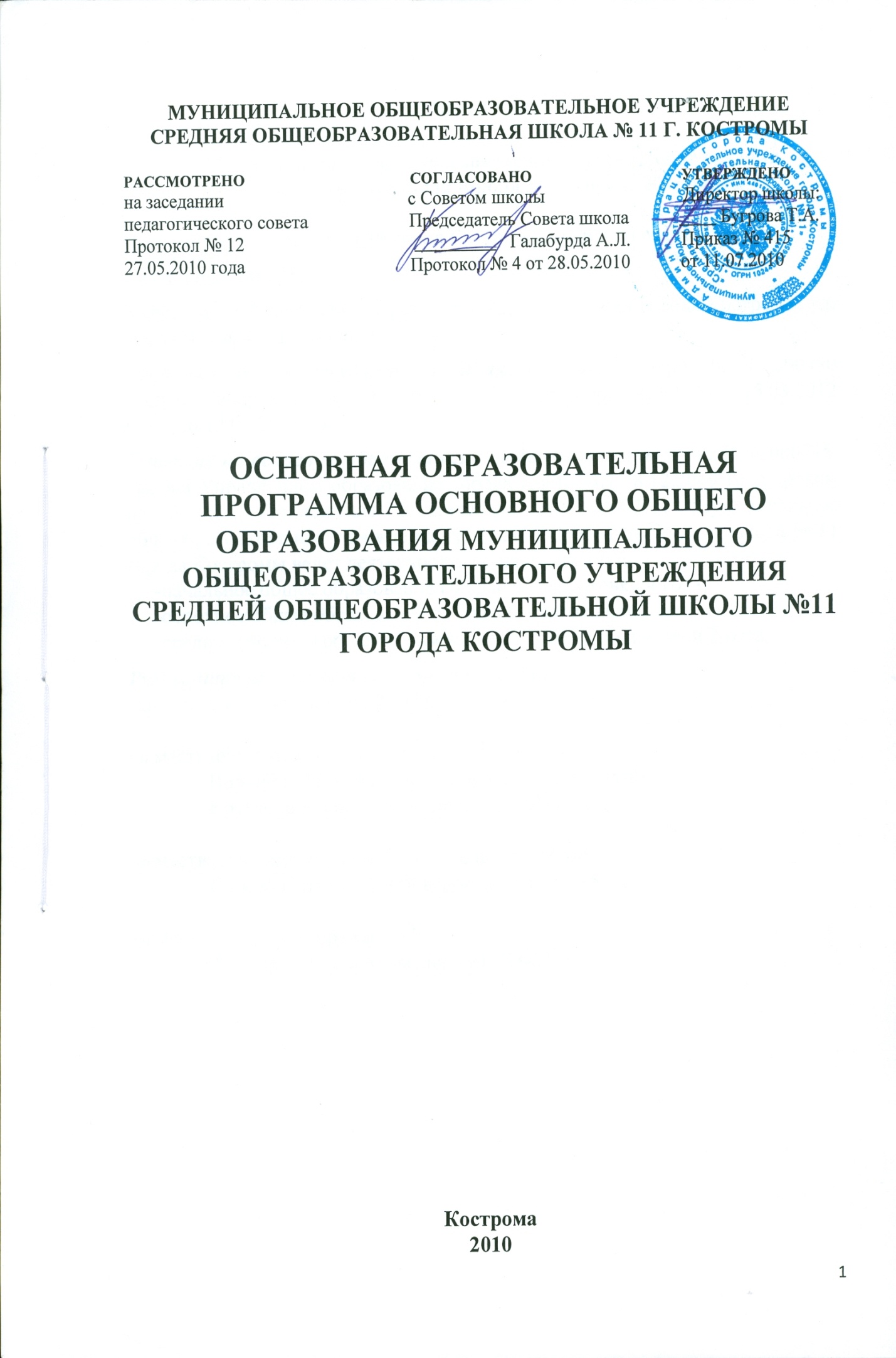 ВВЕДЕНИЕМуниципальное общеобразовательное учреждение средняя общеобразовательная школа №11 города КостромыЮридический адрес: 156010 город Кострома, микрорайон Паново, 12.Год постройки: 1979	Учредитель: Управление образования Администрации города Костромы, ул. Депутатская 47, Телефон: 31-38-82.Свидетельство о государственной аккредитации: серия 44 № 100430 выдано Департаментом образования и науки города Костромы 15.03.2012 года (до 10.02.2016 г.)Лицензия на основную образовательную деятельность: серия К № 000775, выдана Управлением образования города Костромы 28.12.2009 года сроком на 5 лет. Приложение к лицензии К №000775: Муниципальное общеобразовательное учреждение средняя общеобразовательная школа № 11 города Костромы ведет деятельность по направлениям: -начальное общее образование со сроком подготовки 4 года;-основное общее образование со сроком подготовки 5 лет;-среднее (полное) общее образование со сроком подготовки 2 года.Руководители образовательного учреждения:-директор Бугрова Тамара Анатольевна, тел.: 53-15-22;-заместители директора по учебной работе                Воронова Татьяна Вениаминовна, тел.: 53-15-02;               Круглова Елена Николаевна, тел.: 53-15-02;-заместитель директора по воспитательной работе          Серова Наталья Владимировна, тел.: 53-15-02;-заместитель директора по АХР               Телегина Лидия Юрьевна, тел.: 53-64-62.СОДЕРЖАНИЕПаспорт основной образовательной программыосновного общего образованияРаздел 1Целевой разделОсновное общее образованиеОсновная образовательная программа основного общего образования обеспечивает:- прочное усвоение учащимися знаний умений и навыков, предусмотренных обязательным минимумом содержания основного образования по всем предметным областям; - прочное овладение учащимися общеучебными умениями и навыками самостоятельного приобретения и пополнения знаний; - целенаправленное развитие интеллектуальных способностей учащихся в учебном процессе и внеурочной деятельности, формирование познавательных мотивов, готовности к самообразованию; развитие коммуникативной культуры учащихся (умение вести диалог, правильно излагать мысли, навыки публичных выступлений); - воспитание ответственного отношения к себе, своему здоровью, своему будущему, формирование гуманности и миролюбия по отношению к другим людям. На ступени основного общего образования созданы условия для индивидуализации обучения, обучения всех учащихся на уровне их возможностей и способностей, организована подготовка учащихся к профильному образованию на старшей ступени обучения. Цель реализации образовательной программы на ступени основного общего образования: Целью основной образовательной программы основного общего образования является создание условий для формирования у подростка способности к осуществлению ответственного выбора собственной индивидуальной образовательной траектории через полидеятельностный принцип организации образования, организацию образовательной среды как поликультурной и многополюсной и определение динамики смены форм образовательного процесса на протяжении обучения подростка в основной школе. Задачи реализации образовательной программы на ступени основного общего образования: В соответствии с особенностями подросткового возраста мы определяем виды деятельности подростка, связанные с образовательным процессом в школе: - совместно-распределенная учебная деятельность в личностно-ориентированных формах (включающих возможность самостоятельного планирования и целеполагания, возможность проявить свою индивидуальность, выполнять «взрослые» функции – контроля, оценки, дидактической организации материала и пр.). - совместно-распределенная проектная деятельность, ориентированная на получение социально-значимого продукта. - исследовательская деятельность в ее разных формах, в том числе, осмысленное экспериментирование с природными объектами, социальное экспериментирование, направленное на выстраивание отношений с окружающими людьми, тактики собственного поведения. - деятельность управления системными объектами (техническими объектами, группами людей). - творческая деятельность (художественное, техническое и другое творчество), направленная на самореализацию и самоосознание. - спортивная деятельность, направленная на построение образа себя, самоизменениеЗадачи, решаемые учащимися школы на второй ступени обучения в разных видах деятельности: - научиться самостоятельно планировать учебную работу, свое участие в разных видах совместной деятельности, осуществлять целеполагание в знакомых видах деятельности - научиться осуществлять контроль и содержательную оценку собственного участия в разных видах деятельности. - освоить разные способы представления результатов своей деятельности - научиться действовать по собственному замыслу, в соответствии с самостоятельно поставленными целями, находя способы реализации своего замысла. - выстроить адекватное представление о собственном месте в мире, осознать собственные предпочтения и возможности в разных видах деятельности; выстроить собственную картину мира и свою позицию. - научиться адекватно выражать и воспринимать себя: свои мысли, ощущения, переживания, чувства. - научиться эффективно взаимодействовать со сверстниками, взрослыми и младшими детьми, осуществляя разнообразную совместную деятельность с ними Задачи, решаемые педагогами школы, реализующими основную образовательную программу основного общего образования: - реализовать образовательную программу основной школы в разнообразных организационно-учебных формах (уроки, занятия, тренинги, проекты, практики, конференции и пр.), с постепенным расширением возможностей школьников осуществлять выбор уровня и характера самостоятельной работы. Сфера учения должна стать для подростка местом встречи замыслов с их реализацией, местом социального экспериментирования, позволяющего ощутить границы собственных возможностей. (Эту задачу решает в первую очередь учитель); - подготовить учащихся к выбору и реализации индивидуальных образовательных траекторий в заданной образовательной программой области самостоятельности. (Эту задачу решает в первую очередь подготовленный педагог-тьютор); - организовать систему социальной жизнедеятельности и группового проектирования социальных событий, предоставить подросткам поле для самопрезентации и самовыражения в группах сверстников и разновозрастных группах. (Эту задачу решают в первую очередь классные руководители); - создать пространство для реализации разнообразных творческих замыслов подростков, проявления инициативных действий. (Эту задачу решают совместно учитель, педагоги-тьюторы, классные руководители). Продолжительность учебного года в 5-9-х классах составляет 34 учебные недели без учета государственной итоговой аттестации.Пояснительная запискаВ МОУ СОШ №11 города Костромы реализуется общеобразовательная программа, направленная на решение задач формирования общей культуры личности, адаптации личности к жизни в обществе, на создание основы для осознанного выбора и освоения профессиональных образовательных программ. Программа является нормативным документом, определяющим стратегические приоритеты, содержательные, организационные и методические аспекты образовательной деятельности школы. Разрабатывается, принимается и реализуется школой самостоятельно на основе государственных образовательных стандартов, Закона РФ «Об образовании», нормативно-правовых документов, регламентирующих деятельность школы; внутренним образовательным стандартом, обусловленным региональной, муниципальной образовательной политикой. Основная образовательная программа учитывает образовательный запрос учеников и их родителей, способствует реализации права родителей на информацию об образовательных услугах, право на выбор образовательных услуг и право на гарантию качества образовательных услуг; определяет качество реализации школой федеральных стандартов, цели, задачи, направления развития образования, координирует деятельность всего педагогического коллектива в школе. Программа адресована 	учащимся и родителям: - для информирования о целях, содержании, организации и предполагаемых результатах деятельности ОУ по достижению каждым обучающимся образовательных результатов; - для определения сферы ответственности за достижение результатов образовательной деятельности школы, родителей и обучающихся и возможностей для взаимодействия; учителям: - для углубления понимания смыслов образования и в качестве ориентира в практической образовательной деятельности; администрации: - для координации деятельности педагогического коллектива по выполнению требований к результатам и условиям освоения учащимися основной образовательной программы; - для регулирования взаимоотношений субъектов образовательного процесса (педагогов, учеников, родителей, администрации и др.); учредителю и органам управления: - для повышения объективности оценивания образовательных результатов учреждения в целом; - для принятия управленческих решений на основе мониторинга эффективности процесса, качества, условий и результатов образовательной деятельности школы. Миссия образовательного учреждения и средства её реализацииПодготовке программы предшествовал серьезный анализ деятельности школы: проведен аналитический обзор современного состояния педагогики, практики; очерчены и систематизированы образовательные потребности и возможности общества и окружающего школу социума; сделан анализ деятельности школы (традиции, достижения, нерешенные проблемы); определен уровень профессионализма, интересов и наклонностей членов педагогического коллектива школы; проанализированы инновационные процессы, происходящие в школе с точки зрения их эффективности.Анализ современной деятельности школы показывает, что она находится в творческом поиске и в развитии, считая главным критерием эффективности своей деятельности ее результативность. В школе постоянно осуществляются мониторинги результативности, определяется «социальный заказ» на образовательные услуги, проводится диагностика учащихся не только на предмет их обученности и воспитанности, но и на предмет общего развития, в том числе физического, духовного, нравственного.В основе всей образовательно-воспитательной деятельности школы лежит главная задача: высокое качество знаний выпускника, его способность к дальнейшей творческой деятельности по реализации своей личности.Государство видит выпускника школы прежде всего как человека, усвоившего государственный стандарт (минимум знаний), патриота, коммуникабельного, способного работать творчески. Родителям прежде всего хотелось бы не только усвоения их детьми государственного стандарта, но расширения и углубления объема и качества знаний, плюс профилизация, чтобы по окончании школы подросток не стоял перед выбором дальнейшего пути, самоопределения и т.п. Таким образом, школа сегодня вынуждена искать новые подходы и в содержании образования, и в методах обучения, и в преобразовании структуры учреждения.Цель деятельности учреждения определена как стремление к формированию гармонично развитой личности, ее мировоззрения, способности к самообразованию, самоопределению и адаптации к постоянно изменяющимся условиям жизни.В основе всей образовательно-воспитательной деятельности школы лежит главная задача (миссия) — обеспечение гибкой и мобильной системы образования, сохранение постоянства и системы в работе по формированию гуманной и социально активной личности с развитым интеллектом и высоким уровнем культуры, с нравственными ориентирами.Основополагающим является стремление обеспечить общедоступное образование, соответствующее стандартам, подготовить учащихся к жизни в обществе, самостоятельному осознанному выбору и освоению профессиональной деятельности.Образовательный потенциал школы рассматривается как единый целостный процесс воспитания и обучения.Уровни реализуемых учреждением общеобразовательных программСтруктурно основная образовательная программа школы рассматривается как совокупность образовательных программ разного уровня обучения. I ступень - начальное общее образование - срок обучения 4 года;II ступень - основное общее образование - срок обучения 5 лет;III ступень - среднее (полное) общее образование - срок обучения 2 года.Таким образом, образовательная программа школы может быть определена как совокупность взаимоувязанных основных и дополнительных образовательных программ трёх ступеней образования и соответствующих им образовательных технологий, определяющих содержание образования и направленных на достижение планируемого результата деятельности учреждения.Основным средством реализации миссии является выполнение требований к результатам освоения основных образовательных программ. В то же время учреждение располагает дополнительными, специфическими именно для него средствами реализации своего предназначения. Например:- введение в учебный план предметов и курсов, способствующих общекультурному развитию личности и формирующих гуманистическое мировоззрение;- предоставление учащимся возможности попробовать себя в различных видах деятельности (интеллектуальной, трудовой, художественно-эстетической и т.д.);- предоставление учащимся возможности выбора профиля обучения, темпа освоения учебного материала;- предоставление широкого спектра дополнительных образовательных программ и дополнительных образовательных услуг и др.Образовательная программа демократично и открыто фиксирует цели и содержание образовательной политики школы. Мониторинг выполнения программы и анализ ее результативности дают объективную и прозрачную критериальную основу для оценки вклада каждого педагога в учебные и внеучебные достижения детей и одновременно выступают как концептуальная и фактологическая база публичного доклада директора школы перед социумом-заказчиком. Эти обстоятельства предопределяют наличие работоспособного, компетентного и ответственного Совета школы, наделенного полномочиями участвовать в совместной с педагогическим коллективом разработке образовательной программы и оценке ее социальной эффективности. Информационная справка о школемуниципальное общеобразовательное учреждение средняя общеобразовательная школа № 11 города Костромы действует в соответствии Устава школы 1. Полное название образовательного учреждения: муниципальное общеобразовательное учреждение средняя общеобразовательная школа № 11 города Костромы. 2. Статус: общеобразовательное учреждение, средняя общеобразовательная школа. 3. Директор – Бугрова Тамара Анатольевна.4. Индекс, адрес, телефон образовательного учреждения, электронный адрес: 156010, город Кострома, м/р-н Паново, д. 12. Телефон (факс): 53-15-22. E-mail: school11kos@yandex.ru 5. Общее количество учащихся - 691. 6. Общее количество классов - 30. 7. Режим образовательного процесса:      Режим работы школы регламентируется Уставом школы и санитарно-гигиеническими требованиями. Количество часов, отведенных на преподавание отдельных дисциплин определяется учебным планом МОУ СОШ №11 города Костромы. Продолжительность учебного года во 2-11-х классах - 34 недели, в 1-х классах - 33 недели. Учащиеся начальной школы занимаются в режиме пятидневной учебной недели. Учащиеся основной общей и средне (полной) общей школы занимаются в режиме шестидневной учебной недели. Продолжительность каникул в течение учебного года составляет 30 календарных дней: осенние каникулы - 9 дней, зимние каникулы – 10 дней, весенние каникулы - 11 дней.      Начало занятий в 8.30, окончание – 14.10. Продолжительность перемен: после первого урока - 10 минут, после 2 урока - 20 минут, после 3 урока - 20 минут после четвертого урока - 10 минут, после пятого урока – 10 минут. Периодичность промежуточной итоговой аттестации определяется Положением о промежуточном итоговой аттестации в МОУ СОШ №11 города Костромы: первые классы не подлежат промежуточной и итоговой аттестации, вторые-девятые классы аттестуются по итогам четырех учебных четвертей и года, десятые-одиннадцатые классы по итогам первого и второго полугодия и года.Во второй половине дня по особому расписанию проводятся индивидуальные консультации, факультативные занятия, работа кружков, секций, внеклассные мероприятия, предоставляются платные образовательные услуги. Школа располагается в одном здании. Учебные кабинеты и лаборатории оснащены оборудованием в соответствии с современными требованиями к организации образовательного процесса. Организация образовательного процесса в школе осуществляется в условиях классно-кабинетной системы в соответствии с основными нормами техники безопасности и санитарно-гигиеническими правилами. В школе функционируют: - спортивный зал (малый и большой) - спортивная площадка - кабинет домоводства - столовая, буфет - 3 лаборантских - гардероб- библиотека, - кабинет социального педагога - медицинский и процедурный кабинеты - учительская - 33 учебных кабинета - теплица. Все кабинеты соответствуют требованиям СанПин. Учебные кабинеты оборудованы необходимым методическим и дидактическим материалом, аудиовизуальной техникой, компьютерной техникой. С помощью копировальной техники осуществляется более качественная организация учебной деятельности за счет оснащения образовательного процесса необходимым раздаточным материалом. Библиотека школы оснащена достаточным библиотечным фондом и учебно-методической литературой, оборудована необходимой материально-технической базой. Спортивный зал оснащён достаточным спортивным инвентарём для проведения уроков физической культуры, спортивных занятий, спортивно-массовых мероприятий (соревнований, конкурсов, праздников). Кадровые условия реализации программы.Кадровое обеспечение образовательной программы строится на основе социального заказа системы педагогического образования и соответствует требованиям к подготовке нового поколения педагогов, способных к инновационной профессиональной деятельности, обладающих высоким уровнем методологической культуры и сформированной готовностью к непрерывному процессу образования. Квалификационный уровень педагогических работников Наша школа – это стабильный, опытный педагогический коллектив. Среди педагогов:1 учитель носит звание «Почётный работник общего образования РФ»; 5 педагогов имеют почётное звание «Отличник народного Просвещения»; 3 педагога – кандидаты наук: педагогических, технических, филологических;15 человек награждены Почетными грамотами Министерства образования и науки РФ;76% учителей имеют первую и высшую квалификационные категории;74 % педагогов имеет стаж работы более 20 лет. Но опыт не предполагает закрытости, напротив, педагоги активно участвуют в конкурсном движении на различных уровнях.23% педагогов, не имеющих квалификационной категории, это либо пенсионеры с возрастным цензом 60 лет и выше, либо молодые специалисты со стажем работы 1 год.С 2009 года выпускники основной общей школы участвуют в апробировании проведения государственной итоговой аттестации  в новой форме. Уровень обученности школьников по предметам и по классам первой, второй, третьей ступеней обучения за последние три учебных года.Успеваемость за последние пять лет стабильна (100%). Качество знаний и степень облученности имеют положительную динамику. Уменьшилось количество учащихся, имеющих по результатам итоговой аттестации одну «тройку». Наличие такой группы учащихся является хорошим резервом для дальнейшего повышения качества знаний учащихся школы.Сравнительный анализ результатов учебной деятельности учащихся МОУ СОШ №11 города Костромы.100 % выпускников основной школы продолжают образование в средних школах, УНПО, Сузах. Высок процент учащихся, поступающих в 10 класс, их цель – продолжить обучение в высших учебных заведениях.Распределение выпускников 9 классаВ период с 2004-2010 года 100% выпускников продолжают образование в средне-специальных учебных заведениях и заведениях начальной профессиональной подготовки.Оценка воспитательной деятельности за последние три учебные года          Неотъемлемой частью образовательной системы является компонент внеурочной воспитательной деятельности, который играет решающую роль в школьной жизнедеятельности. Вся воспитательная работа МОУ СОШ № 11 города Костромы направлена на достижение единой воспитательной цели: воспитание гармонически развитой, творчески активной личности в условиях реализации идей личностно-ориентированного подхода к обучению и воспитанию.       Цель достигается посредством решения основных задач воспитательной работы:Воспитание гражданской ответственности и патриотизма.Воспитание достоинства, уважения к истории и культуре своего края и страны.Развитие познавательного интереса, повышение интеллектуального уровня учащихся.Рост инициативы, самостоятельности, чувства ответственности у учащихся.Воспитание творческой активности у детей.Воспитание и развитие потребности в здоровом образе жизни, создание условий для сохранения здоровья и физического развития учащихся.Создание системы правового всеобуча для детей и родителей.Расширение внешних связей школы для решения проблем воспитания.Совершенствование системы ученического самоуправления.Воспитание общей культуры учащихся.Основными направлениями содержания воспитания являются гражданско-нравственное, политико-правовое, духовное, художественно-эстетическое воспитание и воспитание здорового образа жизни.По каждому направлению разработаны комплексные подпрограммы:а) Школа здорового образа жизни;б) Школа пешехода (подпрограмма по изучению правил дорожного движения для учащихся 1 – 11 классов);в) Культура (подпрограмма для учащихся 1 – 11 классов);г) Нескучный город (подпрограмма комплексной игры для учащихся 5 – 11 классов);д) Путь в профессию (подпрограмма по профориентационной работе с учащимися 7 – 11 классов);е) Семья (подпрограмма работы с родителями);ж) Каникулы (подпрограмма лагеря с дневным пребыванием);з) Законопослушный гражданин (подпрограмма работы школы по защите прав детей, предупреждению правонарушений и преступлений школьников);и) Экологизация образовательной среды.      Реализации подпрограмм способствуют: Спортивные кружки и секции, Спортивные кружки и секции, созданные на базе школы: секции бокса, каратэ-до и волейбола, фитнес-клуб «Олимп-sport».Сотрудничество с социальными партнерами: школа олимпийского резерва Костромской области, ДЮСШ № 10, ЦДОД «Малышково», ЦДОД «Паново», Центр занятости населения г. Костромы.Организация летних трудовых объединений: экологические отряды, трудовые бригады, отряды для работы на пришкольном участке.Деятельность детско-ветеранской организации «Звезда».В школе проводится систематическая работа по профилактике среди учащихся и воспитанников МОУ СОШ № 11 г. Костромы вредных привычек и наркозависимости.В каждом кабинете оборудован стенд «Школа пешехода», а у каждого учащегося начальной школы есть сопроводительный маршрутный листок «Безопасный путь в школу».В целях формирования ученического самоуправления в школе работает подпрограмма «Нескучный город», задачами которого являются: адаптация учащихся к изменившимся социально-экономическим условиям; создание оптимальных условий для развития организаторских умений и навыков; выявление и воплощение собственных творческих интересов.Все это дало положительные результаты:100% охват учащихся дополнительным образованием.Значительное сокращение случаев нарушения ПДД учащимися школы.Отсутствие отчислений учащихся из школы.Отсутствие правонарушений в течение учебного года, в том числе и летом.Положительная динамика участия учащихся в городских и областных конкурсах и соревнованиях и увеличение числа призовых мест.Взаимодействие школы с другими учреждениями и организациями.В микросоциуме микрорайона Паново МОУ СОШ № 11 города Костромы имеет следующих социальных партнеров: ЦДОД «Паново», «Малышково», МДОУ № 76, 63, 70. В макросоциуме города Костромы нашими социальными партнерами являются: ДЮСШ № 10, школа олимпийского резерва, МУК №3, ГУНО ПУ №5, 6, 19, 20, 26, 29. С помощью налаженных связей с вышеназванными учреждениями и организациями в школе сложилась такая система дополнительного образования, которая используется для мотивации учащихся к познанию и с социальными партнерами осуществляется на основании договоров творчеству, развивает их способности в различных видах деятельности. Взаимодействие о совместной деятельности. Учащиеся МОУ СОШ № 11 города Костромы посещают спортивные кружки «Волейбол», «Бокс», «Каратэ-до», «Бодибилдинг», общественные объединения «Клуб старшеклассников», кружки прикладного творчества «Вышивка», «Вязание», «Оригами». На базе МУК №3 учащиеся 10-11 классов проходят профессиональное обучение. ГУНО ПУ №5, №6, 19, 20, 26, 29 помогают МОУ СОШ №11 города Костромы реализовать программу «Путь в профессию».Основные проблемы школы:1. Уровень обученности и качества знаний учащихся отличается стабильностью и находится в положительной динамике. Результаты итоговой аттестации также имеют стабильный характер. Однако формирование нового качества требует от педагогов более быстрого введения новых инновационных технологий обучения. В технологическом аспекте образовательного процесса заложен большой потенциал достижения нового качества образования в условиях нашей школы.2. Возникает необходимость существенного роста компьютерной грамотности педагогов и более широкого введения в образовательный процесс информационно – коммуникационных технологий.3. Уровень профессиональной компетенции педагогического состава школы, несомненно, высок, однако состав педагогического коллектива и по гендерному, и по возрастному показателю имеет существенный дисбаланс, существует необходимость более широкого привлечения педагогов к опытно – экспериментальной, проектной деятельности.4. Ресурсное обеспечение образовательного процесса находится на достаточном уровне, но не по всем параметрам соответствует повышенному уровню образования в старшей школе, особенно для реализации профильного образования.5. Заказ со стороны родителей на профильное обучение6. Накоплен опыт работы школы с учреждениями дошкольного образования по реализации преемственности в разных направлениях, но он не имеет системного и технологического характера.7. Существует необходимость расширения органов самоуправления, существующих в школе за счет расширения участия общественности в управлении школой.1.3. Характеристика учащихся, которым адресована Образовательная программа основного общего образованияВозраст 11-15.Юношеский возраст в современной культуре не имеет цельного, глубокого, сущностного описания по ряду причин. Во-первых, юношеское становление более зависимо от экономической и политической ситуации (в отличие от предыдущих возрастов). Во-вторых, культурно-исторически юношеский возраст, как и подростковый,  не получил еще четкого оформления и является неким «коридором» между детством и взрослой жизнью. И, в-третьих, социальные задачи, которые человек реализует в этом возрасте, меняются практически каждое десятилетие.Тем не менее, сегодня уже можно говорить о принципиальной культурной специфике юношеского возраста. В целом эта специфика связана с базовым возрастным процессом – поиском  идентичности на мировоззренческом уровне. Таким образом, ведущей деятельностью данного периода жизни человека является самоопределение как практика становления, связанная с конструированием возможных образов будущего, проектированием и планированием в нем своей индивидуальной траектории (своего пути).Процессы самоопределения реализуются через осуществление набора проб и приобретение  опыта подготовки к принятию решений о мере, содержании и способе своего участия в образовательных и социальных практиках, которые могут выражаться в разных формах. В качестве таких форм для юношества выступают:- внутренний мир и самопознание;- любовь и семья;- ценности и товарищество;- интересы и профессия;- мораль и общественная позиция.Сценарный характер активности отличает юношу от подростка. Для современного юноши сценарии образовательных событий, проектов носят характер задуманного пробного действия. Тем не менее, нельзя напрямую  связывать сценарный характер юношеского действия с якобы предрасположенностью к проектированию – для данного возраста важен, прежде всего, «проект себя самого» – своих настоящих и будущих возможностей. Принято выделять три периода в становлении юношеского возраста. Первый период связан с постановкой жизненных целей, второй – с определением условий дальнейшего развития человека, а третий – с определением ресурсов для достижения задуманных целей. Старший школьный возраст главным образом связан с задачами первого периода юношеского возраста.Важнейшей спецификой юношеского возраста является его активная включенность в существующие проблемы современности. Юношеские практики становления всегда по-настоящему рискованны – находятся на острие проблем.Становление юноши это попытка обретения практического мышления. Поэтому единицей организации содержания образования в старшей школе мы определяем «проблему» и проблемную организацию учебного материала, предполагающую преодоление задачно-целевой организации учебной деятельности и выход в следующий управляющий контур – в пространство «смыслов», «горизонтов», «возможностей».  Так построенное юношеское образование требует и иных педагогических позиций. Взрослый в таком типе образования сам должен быть носителем определенной темы и проекта, иначе он теряет значение для молодых людей.Продолжительность обучения – 5 лет.	1.4. Модель выпускника основной школыМодель выпускника является ориентиром для построения учебно-воспитательного процесса, согласования деятельности различных звеньев и структур школы, развертывания контрольно-оценочных и мониторинговых процедур. Обучающиеся, получившие основное общее образование, должны: - освоить на уровне требований государственной программы учебный материал по всем предметам школьного учебного плана; - овладеть средствами коммуникации; - достигнуть показателей развития интеллектуальной сферы, достаточной для организации своей познавательной, проектировочной, оценочной деятельности; - знать свои гражданские права и уметь их реализовывать; - уважать свое и чужое достоинство; - уважать собственный труд и труд других людей; - овладеть системой общеучебных умений. Психолого-педагогический портрет: - аналитико-синтетическое восприятие; - наблюдательность; - регулируемая память; - абстрактное мышление; - целеобразование и планирование; - способность рассуждать; - интеллектуальная познавательная активность; - креативность; - чувство психологической защищенности; Личностные качества: - социальная взрослость; - ответственность за свои действия; - мотивация общественно-полезной деятельности; - познавательные интересы; - самосознание и адекватная самооценка; - потребность в самопознании;- личностное самоопределение; - стремление к самоутверждению; - потребность в общественном признании.1.5. Виды деятельности подростка, связанные с образовательными учреждениямиСовместно-распределенная учебная деятельность в личностно-ориентированных формах (включающих возможность самостоятельного планирования и целеполагания, возможность проявить свою индивидуальность) Совместно-распределенная проектная деятельность, ориентированная на получение социально-значимого продукта. Исследовательская деятельность в ее разных формах, в том числе, осмысленное экспериментирование с природными объектами, социальное экспериментирование, направленное на выстраивание отношений с окружающими людьми, тактики собственного поведения. Деятельность управления системными объектами (техническими объектами, группами людей).Творческая деятельность (художественное, техническое и другое творчество), направленная на самореализацию. Спортивная деятельность, направленная на построение образа себя, самоизменение. Задачи, решаемые подростками в разных видах деятельности:Научиться самостоятельно планировать учебную работу, свое участие в разных видах совместной деятельности, осуществлять целеполагание в знакомых видах деятельности. Научиться осуществлять контроль и содержательную оценку собственного участия в разных видах деятельности. Освоить разные способы представления результатов своей деятельности. Научиться действовать по собственному замыслу, в соответствии с самостоятельно поставленными целями, находя способы реализации своего замысла. Выстроить представление о собственном месте в мире, осознать собственные предпочтения и возможности в разных видах деятельности; выстроить собственную картину мира и свою позицию. Научиться выражать и воспринимать себя: свои мысли, ощущения, переживания, чувства. Научиться эффективно взаимодействовать со сверстниками, взрослыми и младшими детьми, осуществляя разнообразную совместную деятельность с ними.Формы организации учебной деятельности1. Урок 2. Учебная игра 3. Практическая и лабораторная работа 4. Контрольная работа 5. Проектная деятельность 6. Лекция 7. Консультация 8. Индивидуальные занятия 9. Семинар 10. Экскурсия с творческими заданиями 11. Зачет 12. ГИА (для учащихся 9 классов) Типы уроков, проводимых учителями школы Наряду с традиционными уроками (вводный урок, урок закрепления знаний и умений, обобщающий урок, урок контроля знаний, урок практической работы и т.д.) учителя школы проводят уроки следующих типов: 1. Интегрированный урок 2. Урок-путешествие 3. Мастерская 4. Ролевая игра 5. Урок-практикум 6. Урок-исследование 7. Урок с использованием элементов инновационных технологий: технологии развития критического мышления, проектирование, КСО (коллективных способов обучения), технология исследовательской деятельности т.д. 1.6. Планируемые результаты освоения обучающимися Основной образовательной программы основного общего образованияОбязательные: - Достижение учащимися уровня образованности, соответствующей обязательному минимуму содержания основного общего образования по всем предметным областям. - Формирование функциональной грамотности учащихся, предполагающей готовность человека к решению стандартных задач в различных сферах жизнедеятельности. - Достижение на основе самостоятельного выбора углубленного или расширенного уровня овладения знаний по следующим областями: русский язык, математика, история, физика, химия, биология. - Прочное овладение учащимися общеучебных умений и навыков самостоятельного приобретения и пополнения знаний в соответствии с этапом обучения. - Интеллектуально-волевая готовность к продолжению образования, профессионального самоопределения. - Сформированность мотивов изучения основ наук, готовность к самоопределению, выбору дальнейшего профиля обучения. Предполагаемые: - Прочное овладение коммуникативными умениями и навыками (умение строить диалог, участвовать в дискуссии, аргументировать точку зрения и др.). - Осмысленное отношение учащихся к изучению предметов русского языка, истории, математики, физики, химии, биологии, основанного на углубленном или расширенном уровне овладения знаниями. - Развитие у учащихся опыта организаторской деятельности на основе участия в общественной жизни школы, воспитание готовности реализовать в своем поведении общечеловеческие ценности. - Наличие опыта художественно-эстетической и театральной деятельности как основы самопознания и самореализации личности в мире культурных ценностей. - Наличие опыта выполнения творческих и исследовательских работ. Условия достижения ожидаемого результата: - наличие учебных программ и учебно-методических комплексов для всех классов по всем предметам учебного плана; - высокий уровень профессионального мастерства учителей школы; - использование инновационных технологий обучения в сочетании с эффективными традиционными технологиями; - психолого-педагогическое сопровождение образовательного процесса; - доброжелательный микроклимат в школе; - наличие оборудованных кабинетов; - материально-техническая база, обеспечивающая учебный процесс; - привлечение к учебно-воспитательному процессу специалистов разных сфер деятельности; - использование культурного и образовательного пространства города, страны, мира; - обеспечение медицинского контроля над состоянием учебно-воспитательного процесса; - организация питания в столовой школы; - привлечение родителей к сотрудничеству, диалогу. 1.7. Формы контроля и учета достижений Основные формы аттестацииДиагностика образовательных результатов учащихся нацелена на определение уровня подготовки учащихся основной школы и анализируется и оценивается педагогическим коллективом школы с педагогических, психологических, концептуальных и социальных позиций. Уровень образованности учащихся 5-9 классов определяется: - достижениями в предметных областях при овладении знаниями и умениями по учебным предметам; - по результатам олимпиад и конкурсов. Формы аттестации достижений учащихся 5-9 классов: - текущая успеваемость по предметам; - итоговая аттестация (для учащихся 9 классов) Оценка качества знаний и умений учащихся 5-9 классов проводится в форме: - плановых контрольных работ (согласно календарно-тематическому планированию по учебным предметам); - срезовых контрольных работ, выявляющих степень усвоения учебного материала по одной теме или всему курсу; - диагностических контрольных работ; - тестов, помогающих изучить различные аспекты учебной деятельности; - зачетов; - экзаменов; - творческих работ; - реферативных работ. Достижения учащихся 5-9 классов определяются: - по результатам контроля знаний, - по динамике успеваемости от первой четверти к окончанию года, - по результатам экзаменов (для учащихся 9 классов). Итоговая аттестация выпускников 9 класса проводится на основе нормативных актов, распоряжений Министерства образования и науки РФ, Департамента образования Костромской области.Раздел 2Содержательный раздел2.1. Программы отдельных учебных предметов, курсов (см. приложение)2.2. Технологии, используемые в образовательной деятельностиПедагогические технологии, ориентированы на формирование коммуникативных, информационных, интеллектуальных навыков.Общей особенностью используемых технологий обучения является ориентация на развитие: самостоятельности мышления; исследовательских умений в практико-ориентированной деятельности; умения аргументировать свою позицию; умения публично представлять результаты самостоятельно выполненных творческих работ; потребности в самообразовании. В соответствии со спецификой реализуемой образовательной программы наряду с классно-урочной системой осуществляются эффективные формы организации учебного процесса, такие, как лекционно-семинарские занятия. В школе активно используются в образовательном процессе информационно-коммуникационные технологии. В связи с очевидной необходимостью развивать эту сферу, шире использовать новые информационные технологии в образовательном процессе, повысить уровень информационной культуры как педагогов, так и учащихся, совершенствовать процессы управления в системе образования, были поставлены следующие задачи, решение которых предполагается осуществить в течение нескольких лет: - определение основных направлений и шагов информатизации школы, продолжение оснащения школы компьютерной техникой; - продолжение подготовки и переподготовки педагогических и административных кадров в области использования ИКТ; использование компьютерных технологий в образовательном процессе; подключение к INTERNET и использование ресурсов глобальной сети в управленческой и образовательной деятельности. Личностно-ориентированное обучение в школе направлено на воспитание каждого ученика внутренне свободной личностью, ищущей своё место в обществе в соответствии со своими задатками, формирующимися ценностными ориентациями, интересами и склонностями с тем, чтобы жить полной, осмысленной и творческой жизнью. В рамках предпрофильной подготовки (8-9 классы) учащимся предлагаются элективные курсы, цель которых дать возможность учащимся попробовать свои силы в различных областях наук, овладеть практическими умениями, помочь учащимся в самоопределении и самореализации, в выборе дальнейшего профиля обучения. Неотъемлемой частью образовательного процесса является внеурочная работа по предметам в различных формах (индивидуальной, групповой) с целью создания образовательной среды, позволяющей учащимся проявить свои индивидуальные способности и таланты: -Подготовка и проведение общешкольных предметных недель и олимпиад. - Выпуск научных и художественных печатных изданий. - Организация выставок по результатам творческой деятельности учащихся. -Проведение интеллектуальных игр и соревнований. Большое значение для развития социальной адаптации, социального самоопределения и самореализации приобретают такие формы работы, которые позволяют учащимся выйти в реальное научно-образовательное пространство: -Участие в городских предметных олимпиадах и выход на олимпиады более высокого уровня -Участие в конкурсах и соревнованиях общероссийского и международного уровня («Кенгуру», «Русский Медвежонок») -Проведение школьных научно-практических конференций. С целью овладения научными методами познания создается научное общество учащихся, организуется индивидуальная и групповая научно-исследовательская и проектная деятельность учащихся.Формы организации внеучебной деятельности 1. Экскурсии 2. Олимпиады 3. Конкурсы, фестивали 4. Концерты 5. Школьная научно-практическая конференция 6. Дискуссии 7. Использование социокультурного потенциала области: музеи, театры, библиотеки и др. Организация психологического сопровождения Психологическое обеспечение педагогического процесса в школе (диагностика) осуществляется по плану или запросу (родители, учащиеся, педагоги). Проводится профилактическая работа с учащимися (занятия, диагностика). Осуществляется психолого-педагогическая коррекция (отдельных учащихся). Организованы тренинги: уверенного поведения, сотрудничества, общения. Основными направлениями работы социального педагога, курирующего работу с неблагополучными семьями и детьми, являются: - диагностические мероприятия: составление социального портрета школы (классов); выявление подростков, нуждающихся в психологической и социально-педагогической помощи; - профилактические мероприятия: совместная работа с ПДН, КДН с неблагополучными семьями; проведение мероприятий по профилактике наркомании, алкоголизма, табакокурения. Диагностика:Педагогическая диагностика - Соответствие стандартов требованиям обязательного минимума содержания основного общего образования. - Функциональные умения учителя. - Анализ педагогических затруднений педагога. 2. Психолого-педагогическая диагностика - Исследование эмоциональной и личностной сферы. - Исследование личностных проблем ребёнка и оценка личностных особенностей . - Выявление уровня развития коммуникативных умений (проведение диагностических тренингов, деловых игр) 2.3. Программы воспитания и социализацииПРОГРАММА ВОСПИТАНИЯ И СОЦИАЛИЗАЦИИ ОБУЧАЮЩИХСЯ НАСТУПЕНИ ОСНОВНОГО ОБЩЕГО ОБРАЗОВАНИЯПрограммы воспитания и социализации обучающихся в школе предусматривают формирование нравственного уклада школьной жизни, обеспечивающего создание соответствующей социальной среды развития обучающихся и включающего воспитательную, учебную, внеучебную, социально значимую деятельность обучающихся,основанного на системе духовных идеалов многонационального народа России, базовых национальных ценностей, традиционных моральных норм, реализуемого в совместной социально-педагогической деятельности школы, семьи и других субъектов общественной жизни.Программы воспитания и социализации обучающихся направлены на обеспечение их духовно-нравственного развития и воспитания, социализации, профессиональной ориентации, формирование экологической культуры, культуры здорового и безопасного образа жизни.Воспитательный процесс реализуется тремя главными социальными институтами: семьей, школой и обществом (в целом), деятельность которых направлена на формирование ключевых компетенций. Но ведущая роль остается за самим ребенком, то есть воспитание становится успешным только тогда, когда оно превращается в программу самовоспитания через принятие традиционных нравственных ориентиров, осознание гражданской позиции и гуманистического отношения к миру.Программа воспитания и социализации учащихся Средней общеобразовательной школы №11 города Костромы на ступени основного общего образования основана на требованиях к результатам освоения основных образовательных программ основного общего образования, Концепции духовно-нравственного воспитания и развития.Обеспечена преемственность с программой духовно-нравственного развития и воспитания обучающихся на начальной ступени общего образования.Программа воспитания и социализации учащихся Средней общеобразовательной школы №11 города Костромы на ступени основного общего образования учитывает возрастные особенности воспитанников и основные жизненные задачи возраста, отечественные воспитательные традиции, базовые российские ценности, с учетом современных социокультурных условий развития детства в современной России.Данная программа содержит теоретические положения и методические рекомендации по организации целостного пространства духовно-нравственного развития воспитанника. Такое пространство, иначе определяемое как уклад школьной жизни, интегрировано в урочную, внешкольную, семейную деятельность учащихся и их родителей. При этом школа стремится создать условия её реализации, обеспечивая духовно-нравственное развитие учащихся на основе их приобщения к национальным российским ценностям, ценностям семьи, своей этнической, конфессиональной, социальной группы, общечеловеческим ценностям в контексте формирования у них идентичности гражданина России.Возможность успешной реализации программы в высокой степени зависит от того,насколько полно будут созданы условия для развития таких личностных качеств воспитанников основной школы, как готовность и способность к саморазвитию, мотивированность к учению и познанию, ценностно-смысловые установки, отражающие их индивидуально-личностные позиции, социальные компетентности, основы российскойгражданской идентичности.Цели и задачи воспитания и социализацииЦелями социализации и профориентации учащихся на ступени основного общего образования, исходя из приоритета личности перед группой и коллективом, являются:• обогащение и совершенствование человеческой сущности подростков посредством социально-педагогической и социально-культурной поддержки их собственных усилий, направленных на обретение своей личностной, гражданской и социокультурной идентичности;• обретение учащимися способности операционально владеть набором программ деятельности и поведения, характерных для актуальной социокультурной традиции и перспектив ее развития, а также усвоение (интериоризация) ими тех знаний, ценностей инорм, которые эти традиции выражают;Задачами социализации и профориентации учащихся на ступени основного общего образования выступают:в области формирования личностной культуры:• формирование способности к духовному развитию, реализации творческого потенциала в учебно-игровой, предметно-продуктивной, социально ориентированной, общественно полезной деятельности на основе традиционных нравственных установок и моральных норм, непрерывного образования, самовоспитания и универсальной духовно-нравственной компетенции – «становиться лучше»;• укрепление нравственности – основанной на свободе воли и духовных отечественных традициях, внутренней установке личности школьника поступать согласно своей совести;• формирование основ нравственного самосознания личности (совести) – способности подростка формулировать собственные нравственные обязательства, осуществлять нравственный самоконтроль, требовать от себя выполнения моральных норм, давать нравственную оценку своим и чужим поступкам;• формирование нравственного смысла учения, социально-ориентированной и общественно полезной деятельности;• усвоение обучающимся базовых национальных ценностей, духовных традиций народов России;• укрепление у подростка позитивной нравственной самооценки, самоуважения и жизненного оптимизма;• развитие эстетических потребностей, ценностей и чувств;• развитие способности открыто выражать и аргументированно отстаивать свою нравственно оправданную позицию, проявлять критичность к собственным намерениям, мыслям и поступкам;• развитие трудолюбия, способности к преодолению трудностей, целеустремлённости и настойчивости в достижении результата;• формирование творческого отношения к учёбе, труду, социальной деятельности на основе нравственных ценностей и моральных норм формирование у подростка первоначальных профессиональных намерений и интересов, осознание нравственного значения будущего профессионального выбора;• формирование экологической культуры, культуры здорового и безопасного образа жизни.в области формирования социальной культуры:• формирование российской гражданской идентичности, включающей в себя идентичность члена семьи, школьного коллектива, территориально-культурной общности, этнического сообщества, российской гражданской нации;• развитие патриотизма и гражданской солидарности;• развитие навыков и умений организации и осуществления сотрудничества с педагогами, сверстниками, родителями, старшими и младшими в решении личностно и социально значимых проблем на основе знаний, полученных в процессе образования;• формирование у подростков первичных навыков успешной социализации, представлений об общественных приоритетах и ценностях, ориентированных на эти ценности образцах поведения через практику общественных отношений с представителями различными социальных и профессиональных групп;• формирование у подростков социальных компетенций, необходимых для конструктивного, успешного и ответственного поведения в обществе;• усвоение гуманистических и демократических ценностных ориентаций;• формирование культуры межэтнического общения, уважения к культурным, религиозным традициям, образу жизни представителей народов России.в области формирования семейной культуры:• формирование представлений о значении семьи для устойчивого и успешного развития человека;• укрепление у обучающегося уважительного отношения к родителям, осознанного, заботливого отношения к старшим и младшим;• усвоение таких нравственных ценностей семейной жизни как любовь, забота о любимом человеке, продолжение рода, духовная и эмоциональная близость членов семьи, взаимопомощь и др.;• знание традиций своей семьи, культурно-исторических и этнических традиций семей своего народа, других народов России.Основные направления и ценностные основы воспитания и социализации обучающихсяЗадачи воспитания и социализации обучающихся на ступени основного общего образования классифицированы по направлениям, каждое из которых, будучи тесно связанным с другими, раскрывает одну из существенных сторон духовно-нравственного развития личности гражданина России.Каждое из этих направлений основано на определённой системе базовых национальных ценностей и должно обеспечивать их усвоение обучающимися.Организация воспитания и социализации учащихся осуществляется по следующим направлениям:• воспитание гражданственности, патриотизма, уважения к правам, свободам иобязанностям человека (ценности: любовь к России, своему народу, своему краю, гражданское общество, поликультурный мир, свобода личная и национальная, доверие к людям, институтам государства и гражданского общества, социальная солидарность, мир во всем мире, многообразие и уважение культур и народов);• воспитание социальной ответственности и компетентности (ценности: правовоегосударство, демократическое государство, социальное государство, закон и правопорядок, социальная компетентность, социальная ответственность, служение Отечеству, ответственность за настоящее и будущее своей страны);• воспитание нравственных чувств, убеждений, этического сознания (ценности: нравственный выбор; жизнь и смысл жизни; справедливость; милосердие; честь; достоинство; уважение родителей; уважение достоинства другого человека, равноправие, ответственность, любовь и верность; забота о старших и младших; свобода совести и вероисповедания; толерантность, представление о светской этике, вере, духовности, религиозной жизни человека, ценностях религиозного мировоззрения, формируемое на основе межконфессионального диалога; духовно-нравственное развитие личности);• воспитание экологической культуры, культуры здорового и безопасного образа жизни (ценности: жизнь во всех ее проявлениях; экологическая безопасность; экологическая грамотность; физическое, физиологическое, репродуктивное, психическое, социально-психологическое, духовное здоровье; экологическая культура; экологически целесообразный здоровый и безопасный образ жизни; ресурсосбережение; экологическая этика; экологическая ответственность; социальное партнерство для улучшения экологического качества окружающей среды; устойчивое развитие общества в гармонии с природой);• воспитание трудолюбия, сознательного, творческого отношения к образованию, труду и жизни, подготовка к сознательному выбору профессии (ценности: научное знание, стремление к познанию и истине, научная картина мира, нравственный смысл учения и самообразования, интеллектуальное развитие личности; уважение к труду и людям труда; нравственный смысл труда, творчество и созидание; целеустремленность и настойчивость, бережливость, выбор профессии);• воспитание ценностного отношения к прекрасному, формирование основ эстетической культуры – эстетическоеВсе направления воспитания и социализации важны, дополняют друг друга и обеспечивают развитие личности на основе отечественных духовных, нравственных и культурных традиций. Принципы и особенности организации содержания воспитания исоциализации учащихсяПринцип ориентации на идеал. Идеалы определяют смыслы воспитания, то, ради чегооно организуется. Идеалы сохраняются в традициях и служат основными ориентирами человеческой жизни, духовно-нравственного и социального развития личности. В содержании программы должны быть актуализированы определенные идеалы, хранящиеся в истории нашей страны, в культурах народов России, в том числе в религиозных культурах, в культурных традициях народов мира.Принцип учета личностных особенностей и способностей обучающегося в процессепрофориентации предполагает опору на половые, возрастные, индивидуально-личностные особенности обучающегося при выборе профессии.Аксиологический принцип. Принцип ориентации на идеал интегрирует социально- педагогическое пространство образовательного учреждения. Аксиологический принциппозволяет его дифференцировать, включить в него разные общественные субъекты. В пределах системы базовых национальных ценностей общественные субъекты могут оказывать школе содействие в формировании у обучающихся той или иной группы социальных ценностей, в том числе профессиональных ценностей.Принцип следования нравственному примеру. Следование примеру – ведущий метод воспитания и профориентации. Пример – это возможная модель выстраивания отношений подростка с другими людьми и с самим собой, образец ценностного выбора, совершенного значимым другим. Содержание учебного процесса, внеучебной и внешкольной деятельности должно быть наполнено примерами нравственного поведения. В примерах демонстрируется устремленность людей к вершинам духа, персонифицируются, наполняются конкретным жизненным содержанием идеалы и ценности. Особое значение для духовно-нравственного развития обучающегося имеет пример учителя.Принцип диалогического общения со значимыми другими. В формировании профориентации и ценностей большую роль играет диалогическое общение подростка сосверстниками, родителями, учителем и другими значимыми взрослыми. Наличие значимого другого в воспитательном процессе делает возможным его организацию на диалогической основе. Диалог исходит из признания и безусловного уважения права учащегося свободно выбирать и сознательно присваивать ту ценность, которую он полагает как истинную. Диалог не допускает сведения нравственного воспитания к морализаторству и монологической проповеди, но предусматривает его организацию средствами равноправного межсубъектного диалога. Выработка личностью собственной системы ценностей, поиски смысла жизни невозможны вне диалогического общения подростка со значимым другим.Принцип идентификации. Идентификация – устойчивое отождествление себя со значимым другим, стремление быть похожим на него, на успешного в профессии человека. В подростковом возрасте идентификация является ведущим механизмом развития ценностно-смысловой сферы личности. Профориентация и социализация личности подростка поддерживаются примерами. В этом случае срабатывает идентификационный механизм, происходит проекция собственных возможностей на образ значимого другого, что позволяет подростку увидеть свои лучшие качества, пока еще скрытые в нем самом, но уже осуществившиеся в образе другого. Идентификация в сочетании со следованием профессиональному и нравственному примеру укрепляет рефлексию личности, мораль – способность подростка формулировать собственные нравственные обязательства, социальную ответственность – готовность личности поступать в соответствии с моралью и требовать этого от других, профессиональную идентичность.Принцип полисубъектности профориентации и социализации. В современных условиях процесс профориентации и социализации личности имеет полисубъектный, многомерно-деятельностный характер. Подросток включен в различные виды социальной, информационной, коммуникативной активности, в содержании которых присутствуют разные, нередко противоречивые ценности и мировоззренческие установки. Эффективная организация профориентации и социализации современных подростков возможна при условии согласования (прежде всего, на основе общих духовных и общественных идеалов, ценностей) социально-педагогической деятельности различных общественных субъектов: школы, семьи, учреждений дополнительного образования, культуры и спорта, традиционных религиозных и общественных организаций и др. При этом деятельность школы, педагогического коллектива в организации социально-педагогического партнерства должна быть ведущей, определяющей ценности, содержание, формы и методы воспитания и социализации учащихся в учебной, внеучебной, внешкольной, общественно значимой деятельности. Социально-педагогическое взаимодействие школы и других общественных субъектов осуществляется в рамках Программы воспитания и социализации обучающихся.Принцип совместного решения личностно и общественно значимых проблем.Личностные и общественные проблемы являются основными стимулами развития человека.Их решение требует не только внешней активности, но и существенной перестройки внутреннего душевного, духовного мира личности, изменения отношений (а отношения и есть ценности) личности к явлениям жизни. Воспитание – это оказываемая значимым другим педагогическая поддержка процесса развития личности воспитанника в процессе совместного решения стоящих перед ним личностно и общественно значимых проблем.Принцип системно-деятельностной организации профориентации и воспитания.Интеграция содержания различных видов деятельности воспитанников в рамках программы их воспитания и профориентации осуществляется на основе базовых национальных ценностей. Для решения воспитательных задач обучающиеся вместе с педагогами, родителями, иными субъектами культурной, гражданской жизни обращаются к содержанию:• общеобразовательных дисциплин;• произведений искусства;• периодической печати, публикаций, радио- и телепередач, отражающих современнуюжизнь;• духовной культуры и фольклора народов России;• истории, традиций и современной жизни своей Родины, своего края, своей семьи;• профессионального и жизненного опыта своих родителей и прародителей и иных значимых взрослых;• общественно полезной, личностно значимой, профессионально значимой деятельности в рамках педагогически организованных социальных и культурных практик;• других источников информации и научного знания.Системно-деятельностная организация воспитания и профориентации должна преодолевать изоляцию подростковых сообществ от мира старших и младших и обеспечивать их полноценную и своевременную социализацию. В социальном плане подростковый возраст представляет собой переход от зависимого детства к самостоятельной и ответственной взрослости. Школе как социальному субъекту – носителю педагогической культуры – принадлежит ведущая роль в осуществлении воспитания, успешной социализации и профориентации подростка.Основное содержание программы социализации и профориентациивоспитанников на ступени основного общего образованияВоспитание гражданственности, патриотизма, уважения к правам, свободам и обязанностям человека:• общее представление о политическом устройстве российского государства, его институтах, их роли в жизни общества, о символах государства, их историческом происхождении и социально-культурном значении, о ключевых ценностях современного общества России;• системные представления об институтах гражданского общества, их истории и современном состоянии в России и мире, о возможностях участия граждан в общественном управлении;• понимание и одобрение правил поведения в обществе, уважение органов и лиц, охраняющих общественный порядок;• осознание конституционного долга и обязанностей гражданина своей Родины;• системные представления о народах России, об их общей исторической судьбе, о единстве народов нашей страны, знание национальных героев и важнейших событий отечественной истории;• негативное отношение к нарушениям порядка в классе, школе, общественных местах, к невыполнению человеком своих общественных обязанностей, к антиобщественным действиям, поступкам.Воспитание профориентационных умений:• осознанное понимание значимости выбираемой профессии;• выявление собственных задатков, склонностей, способностей;• осуществление осознанного выбора учащимися своей будущей профессиональной деятельности;Воспитание трудолюбия, сознательного, творческого отношения к образованию,профессии, труду и жизни, подготовка к сознательному выбору профессии:• понимание необходимости научных знаний для развития личности и общества, их роли в жизни, труде, творчестве;• осознание нравственных основ образования;• осознание важности непрерывного образования и самообразования в течение всей жизни;• осознание важности правильного выбора профессии и осуществления профессионального труда;• осознание нравственной природы труда, его роли в жизни человека и общества, в создании материальных, социальных и культурных благ; знание и уважение трудовых традиций своей семьи, трудовых подвигов старших поколений;• умение планировать профессиональную деятельность, рационально использовать время, информацию и материальные ресурсы, соблюдать порядок на рабочем месте, осуществлять коллективную работу, в том числе при разработке и реализации учебных и учебно-трудовых проектов;• сформированность позитивного отношения к учебной и учебно-трудовой деятельности, общественно полезным делам, умение осознанно проявлять инициативу и дисциплинированность, выполнять работы по графику и в срок, следовать разработанному плану, отвечать за качество и осознавать возможные риски;• готовность к выбору профиля обучения на следующей ступени образования или профессиональному выбору в случае перехода в систему профессионального образования (умение ориентироваться на рынке труда, в мире профессий, в системе профессионального образования, соотносить свои интересы и возможности с профессиональной перспективой, получать дополнительные знания и умения, необходимые для профильного или профессионального образования);• бережное отношение к результатам своего труда, труда других людей, к школьному имуществу, учебникам, личным вещам; поддержание чистоты и порядка в классе и школе; готовность содействовать в благоустройстве школы и ее ближайшего окружения;• общее знакомство с трудовым законодательством;• нетерпимое отношение к лени, безответственности и пассивности в образовании и труде.Воспитание социальной ответственности и компетентности:• осознанное принятие роли гражданина, знание гражданских прав и обязанностей, приобретение первоначального опыта ответственного гражданского поведения;• усвоение позитивного социального опыта, образцов поведения подростков и молодежи в современном мире;• усвоение позитивного социального опыта выбора профессии;• освоение норм и правил общественного поведения, психологических установок, знаний и навыков, позволяющих обучающимся успешно действовать в современном обществе;• приобретение опыта взаимодействия, совместной деятельности и общения со сверстниками, старшими и младшими, взрослыми, с реальным социальным окружением впроцессе решения личностных и общественно значимых проблем;• осознанное принятие основных социальных ролей, соответствующих подростковому возрасту:– социальные роли в семье: сына (дочери), брата (сестры), помощника, ответственного хозяина (хозяйки), наследника (наследницы);– социальные роли в классе: лидера – ведомого, партнера, инициатора, референтного в определенных вопросах, руководителя, организатора, помощника, собеседника, слушателя;– социальные роли в обществе: гендерная, члена определенной социальной группы, потребителя, покупателя, пассажира, зрителя, спортсмена, читателя, сотрудника и др.;• формирование собственного конструктивного стиля общественного поведения.Воспитание нравственных чувств, убеждений, этического сознания:• сознательное принятие базовых национальных российских ценностей;• любовь к школе, своему селу, городу, народу, России, к героическому прошлому и настоящему нашего Отечества; желание продолжать героические традиции многонационального российского народа;• понимание смысла гуманных отношений; понимание высокой ценности человеческой жизни; стремление строить свои отношения с людьми и поступать по законам совести, добра и справедливости;• понимание значения религиозных идеалов в жизни человека и общества, нравственной сущности правил культуры поведения, общения и речи, умение выполнять их независимо от внешнего контроля;• понимание значения нравственно-волевого усилия в выполнении учебных, учебно- трудовых и общественных обязанностей; • стремление преодолевать трудности и доводить начатое дело до конца;• умение осуществлять нравственный выбор намерений, действий и поступков; готовность к самоограничению для достижения собственных нравственных идеалов;• стремление вырабатывать и осуществлять личную программу самовоспитания;• понимание и сознательное принятие нравственных норм взаимоотношений в семье;• осознание значения семьи для жизни человека, его личностного и социального развития, продолжения рода;• отрицательное отношение к аморальным поступкам, проявлениям эгоизма и иждивенчества, равнодушия, лицемерия, грубости, оскорбительным словам и действиям, нарушениям общественного порядка.Воспитание экологической культуры, культуры здорового и безопасного образа жизни:• усвоение эколого-культурных ценностей и ценностей здоровья своего народа, народов России как одно из направлений общероссийской гражданской идентичности;• умение придавать экологическую направленность любой деятельности, проекту, демонстрировать экологическое мышление и экологическую грамотность в разных формах деятельности;• понимание взаимной связи здоровья, экологического качества окружающей среды и экологической культуры человека;- осознание единства и взаимовлияния различных видов здоровья человека: физического (сила, ловкость, выносливость), физиологического (работоспособность, устойчивость к заболеваниям), психического (умственная работоспособность, эмоциональное благополучие), социально-психологического (способность справиться со стрессом качество отношений с окружающими людьми); репродуктивное (забота о своем здоровье как будущего родителя); духовного (иерархия ценностей); их зависимости от экологической культуры, культуры здорового и безопасного образа жизни человека;• интерес к прогулкам на природе, подвижным играм, участию в спортивных соревнованиях, туристическим походам, занятиям в спортивных секциях, военизированным играм;• представления о факторах окружающей природно-социальной среды, негативно влияющих на здоровье человека; способах их компенсации, избегания, преодоления;• способность прогнозировать последствия деятельности человека в природе, оценивать влияние природных и антропогенных факторов риска на здоровье человека;• опыт самооценки личного вклада в ресурсосбережение, сохранение качества окружающей среды, биоразнообразия, экологической безопасности;• осознание социальной значимости идей устойчивого развития; готовность участвовать в пропаганде идей образования для устойчивого развития;• знание основ законодательства в области защиты здоровья и экологического качества окружающей среды и выполнение его требований;• овладение способами социального взаимодействия по вопросам улучшения экологического качества окружающей среды, устойчивого развития территории, экологического здоровьесберегающего просвещения населения;• профессиональная ориентация с учетом представлений о вкладе разных профессий в решение проблем экологии, здоровья, устойчивого развития общества;• развитие экологической грамотности родителей, населения, привлечение их к организации общественно значимой экологически ориентированной деятельности;• устойчивая мотивация к выполнению правил личной и общественной гигиены и санитарии; рациональной организации режима дня, питания; занятиям физической культурой, спортом, туризмом; самообразованию; труду и творчеству для успешной социализации;• опыт участия в физкультурно-оздоровительных, санитарно-гигиенических мероприятиях, экологическом туризме;• резко негативное отношение к курению, употреблению алкогольных напитков, наркотиков и других психоактивных веществ (ПАВ);• отрицательное отношение к лицам и организациям, пропагандирующим курение и пьянство, распространяющим наркотики и другие ПАВ.Воспитание ценностного отношения к прекрасному, формирование основэстетической культуры (эстетическое воспитание):• ценностное отношение к прекрасному, восприятие искусства как особой формы познания и преобразования мира;• эстетическое восприятие предметов и явлений действительности, развитие способности видеть и ценить прекрасное в природе, быту, труде, спорте и творчестве людей, общественной жизни;• представление об искусстве народов России.Воспитание ценностного отношения к профессии, труду, профессиональной деятельности:• ценностное отношение к профессии, труду, профессиональной деятельности;• представление о рынке профессий современной России.Виды деятельности и формы занятий с обучающимисяВоспитание гражданственности, патриотизма, уважения к правам, свободам иобязанностям человека.• выяснение и обсуждение вместе с разновозрастными группами подростков и заинтересованными представителями соответствующих социальных структур особенностей социально-экономического и социально-культурного состояния социума, причин трудностей его развития, роли различных объективных и субъективных факторов в этом процессе и возможностей участия молодежи в улучшения ситуации;• выяснение и обсуждение вместе с разновозрастными группами подростков их поведенческих предпочтений (в языке, одежде, музыке, манере общения и т.д.) с целью их (предпочтений) «десакрализации» и перевода в открытое культурное пространство с целью критического осмысления их позитивных и негативных ценностных оснований;• исследовательская работа с последующими дискуссиями об основаниях, по которым люди относят тех или иных деятелей к категории героев, считают их выдающимися, замечательными и т.д. Особо ценным было бы выяснение обстоятельств, по которым один и тот же человек в разные эпохи то считался великим героем или политиком, то лишался этого «звания»; краеведческая работа по выявлению и сохранению мест памяти, могил (особенно братских), забота о памятниках и т.п.; публичные презентации о славных людях данной местности, региона, России, рода человеческого;• система дискуссий о ценности «простой» человеческой жизни;• знакомство с сохранившимися народными традициями и ремеслами России;• выявление их культурно-исторической основы, обсуждение их роли и ценности в современной жизни, их значения для самих носителей этих традиций и юных поколений и т.п.; участие в традиционных действиях (обрядах) и (посильно) в ремесленном производстве (дерево, глина, роспись и др.); подготовка публичных презентаций по этой деятельности;• систематическое проведение дискуссий с носителями различных взглядов и традицийотносительно духовно-нравственных ценностей прошлого и современности в контекстеобразовательной программы школы; вынесение этой проблематики в школьные, местные и региональные СМИ; подготовка воспитанниками собственных публикаций;• организация социальных проб, различных экскурсий;• разработка и оформление стендов, посвященных исторической эволюции символики Российского государства и конкретного субъекта Федерации; подготовка специальных презентаций по подобным историческим процессам в других государствах (Великобритании, Индии и др.). Сопоставление текстов государственных гимнов стран изучаемых языков (английский язык и язык хинди) в разные исторические эпохи, народных, государственных и религиозных праздников с публичными презентациями.Воспитание нравственных чувств и этического сознания- исследование этических норм поведения различных местных социальных (социокультурных) и этнокультурных групп и сообществ в XIX-XX веках (например, дворян, купечества, офицерства, крестьян); сопоставление этих норм с ныне принятыми, обсуждение причин эволюции и оценка возникшей картины;- знакомство с этическими нормами поведения различных слоёв населения Индии (касты) и Великобритании, сопоставление с принятыми нормами поведения в современном Российском обществе;- ознакомление по желанию воспитанников и с согласия родителей (законных представителей) с деятельностью традиционных религиозных организаций (путем проведения экскурсий в места богослужения, добровольного участия в подготовке и проведении религиозных праздников, встреч с религиозными деятелями);- написание эссе на нравственно-этические темы на материалах конкретных сообществ (семьи, подростковой дворовой группы (субкультурной тусовки), класса и т.д. (при условии анонимности) и последующее обсуждение затронутых в тексте проблем;- посещение и последующее обсуждение спектакля или фильма, затрагивающего нравственно-этические вопросы;- установление и коллективное принятие в качестве общей нормы этически осмысленных взаимоотношений в коллективе класса (образовательного учреждения в целом), что предполагает овладение навыками вежливого, приветливого, внимательного отношения к сверстникам, старшим и младшим детям, взрослым, взаимной поддержке;- участие в коллективных играх, приобретение опыта совместной деятельности, социальное проектирование, социальная проба, социальная практика;- посильное участие в делах благотворительности, милосердия, в оказании помощи нуждающимся, заботе о животных, других живых существах, природе;- расширение опыта позитивного взаимодействия в семье (в процессе проведения открытых семейных праздников, выполнения и презентации совместно с родителями творческих проектов, проведения других мероприятий, раскрывающих историю семьи, укрепляющих и обогащающих преемственность между поколениями).Воспитание трудолюбия, позитивного отношения к учению, профессии, труду, жизни- на основе знакомства с действующими перечнями профессий и специальностей начального и среднего профессионального образования и заинтересованного обсуждения выделяются те виды (или области) деятельности, которые привлекли внимание того или иного подростка (группы подростков). Далее следует последовательный ряд мероприятий: посещение (если возможно) соответствующего учебного заведения, профильного предприятия или учреждения, приглашение для углубленного разговора специалистов по выбранному направлению подготовки, студентов и выпускников;- организация общения с профессионально успешными людьми с целью обсуждения роли полученного образования (общего, профессионального, постпрофессионального, самообразования и т.д.) и универсальных компетентностей в этом таким профессионально успешным человеком окажется кто-либо изуспехе; особо ценно, если старших родственников учащихся, а также выпускники;- организация социальных проб, профессиональных экскурсий;- показ примеров высокого профессионализма, творческого отношения к труду и жизни;- проведение сюжетно-ролевых экономических игр;- создание ситуаций по мотивам различных профессий, проведения внеурочных мероприятий (праздники труда, ярмарки, конкурсы, города мастеров), а также организация публичных самопрезентаций подростков «Мир моих увлечений»;- участие подростков в проектной деятельности, которая возможна по всем направлениям данной Программы, в том числе в тех, которые связаны с практическим (творческим) применением знаний, полученных при изучении учебных предметов (в частности, в рамках предмета «Технология»);- приобретение опыта участия в различных видах общественно полезной, собственнотворческой или исследовательской деятельности возможно на базе и взаимодействующих с «родным» образовательным учреждением учреждений дополнительного образования, других социальных институтов (занятие народными промыслами, музейная, природоохранительная деятельность, работа творческих и учебно-производственных мастерских, трудовые акции, деятельность школьных производственных фирм, других трудовых и творческихобщественных объединений);- организация работы в пространстве расширенного социального действия –познавательные интернет-ресурсы, социальные познавательные сети, дистанционные образовательные программы и курсы;- проведение индивидуальной работы с тьюторами (другими подготовленными педагогами) по проектированию индивидуальных образовательных программ, отслеживанию успешности реализации индивидуальной образовательной программы, индивидуальных достижений учащихся, психологическое тестирование, участие в тренингах.- проведение профориентационного урока имеет исключительное значение, поскольку урок является основной формой учебно-воспитательного процесса в школе. На профориентационных уроках рассматривают теоретические и практические вопросы подготовки к выбору будущей профессии. На уроках используют разные методы: беседу, рассказ, объяснение, диспут, самостоятельное составление профессиограмм, отчетов о профориентационных мероприятиях;- проведение профориентационной беседы должнобыть логично связано с учебным материалом и подготовлено предварительно. К процессу подготовки профориентационнойбеседы целесообразно привлекать самих учеников, например, поручить им собрать информацию по данному вопросу. Эмоциональной расцвет беседе добавляют цитирования известных ученых, изобретателей, писателей, которые отвечают теме беседы, применения наглядных методов профориентационной работы. Тематика профориентационных бесед должна отвечать особенностям школьников и охватывать круг интересов учеников;- проведение выставок. Их целесообразно проводить во время массовых мероприятий (профориентационных конференций, собраний, встреч со специалистами и др.);- проведение экскурсии как формы профориентационной работы дает возможность подросткам непосредственно ознакомиться с профессией в реальных условиях, получить информацию из первоисточников, пообщаться с профессионалами.Воспитание ценностного отношения к природе, окружающей среде(экологическое воспитание)- развитие и углубление опыта непосредственного эмоционально-чувственного взаимодействия с реальной живой и страдающей природой в месте жительства и его ближних окрестностях; сопоставление бытующей практики с результатами качественно иных подходов к выстраиванию этих отношений (в странах Европы, в Индии);- на этом фоне – проведение исследований творчества поэтов-лириков и поэтов- философов, а также писателей и художников-пейзажистов и анималистов, пейзажных и садовых архитекторов (как отечественных, так и зарубежных), раскрывающих общность мира природы и мира человека;- углубленное знакомство с публикациями Всемирного природного наследия ЮНЕСКО и подготовка по выбранным объектам специальных публичных презентаций; в этом же отношении могут оказаться полезными и другие богато иллюстрированные и снабженные научными текстами издания (а также кинофильмы), актуализирующие проблематику ценностного отношения к природе;- получение первоначального опыта участия в природоохранительной деятельности (в школе и на пришкольном участке, экологические акции, десанты, высадка растений, создание цветочных клумб, очистка доступных территорий от мусора, подкормка птиц и т.д.), в деятельности экологических патрулей;- участие в создании и реализации коллективных природоохранных проектов;- усвоение принципов экологически грамотного поведения в природе (в ходе целевых экскурсий, походов и путешествий по родному краю и, возможно, за границей);- осмысление «темы природы» в своем собственном творчестве(стихосложении, рисовании, прикладных видах искусства);- фотографическая фиксация в городе и/или в его ближних окрестностях видов, представляющих с точки зрения участников этого поиска, особую эстетическую ценность; подготовка на основе серии подобных фотографий презентации «Незамечаемая красота» (название условно).Воспитание ценностного отношения к прекрасному, формирование представлений об эстетических идеалах и ценностях(эстетическое воспитание)Поскольку источников знаний и образных представлений о прекрасном (как и безобразном) – неисчислимое множество, образовательному учреждению не составит труда творчески выбрать и объекты (артефакты), и способы их освоения подростками.Посредством Интернета сегодня широко доступны оказываются коллекции всех крупнейших и даже региональных музеев мира, есть возможность составить монографические подборки картин всех художников, скульпторов, архитекторов и других мастеров всех народов и всех эпох.Многие возможные виды деятельности и формы занятий упомянуты в выше раскрытых направлениях. Поэтому здесь имеет смысл назвать лишь те виды деятельности, которые представляются недооцененными в педагогической практике:- «использование» города и его окрестностей в качестве своеобразной «образовательной программы» по истории культуры народа, создавшего этот социально-природный феномен; осмысление и письменная фиксация результатов такого наблюдения-исследования может оказаться интереснейшим и очень полезным в духовно-нравственномотношении опытом;- подготовка и проведение воспитанниками презентаций (с приглашением родителей, жителей микрорайона) о выдающихся произведениях искусства, их авторах;- организация экскурсий на художественные производства и выставки, к памятникам зодчества и на объекты современной архитектуры, ландшафтного дизайна и парковых ансамблей с последующим обсуждением увиденного и прочувствованного и оформлением в виде презентаций, эссе и других форм долговременного хранения и использования.- организация гостиных (как художественно ориентированного клубного пространства), где происходит творческое общение воспитанников и заинтересованных взрослых, звучит хорошая музыка (классическая, народная, современная, но не попса), поэзия, происходит обсуждение спектаклей, прочитанных книг;- обучение видеть прекрасное в поведении и труде людей, знакомство с мастерами прикладного искусства, наблюдение за их работой и последующее обсуждение;- поддержка подростковой творческой деятельности посредством вынесения ее в публичное пространство, развитие умения выражать себя вербально (защита творческих проектов, участие в «Ярмарке идей»; участие в выставках детского творчества «Лирика России», «Рождественская фантазия» и др.)Этапы организации социализации деятельности обучающихся, совместно с предприятиями, общественными организациями, системой дополнительного образования, иными социальными субъектамиОрганизация социализации и профориентации воспитанников школы исходит из того, что ожидания подростков связаны с успешностью, признанием со стороны семьи и сверстников, состоятельностью и самостоятельностью в реализации собственных замыслов.Целенаправленная социальная деятельность воспитанников должна быть обеспечена сформированной социальной средой школы-интерната и укладом школьной жизни.Организация социального воспитания обучающихся осуществляется в последовательности следующих этапов.Организационно-административный этап (ведущий субъект – администрация школы)включает:• создание среды школы, поддерживающей созидательный социальный опытучащихся, формирующей конструктивные ожидания и позитивные образцы поведения;• формирование уклада и традиций школы, ориентированных на создание системы общественных отношений учащихся, учителей и родителей в духе гражданско-патриотических ценностей, партнерства и сотрудничества, приоритетов развития общества и государства;• развитие форм социального партнерства с общественными институтами и организациями для расширения поля социального взаимодействия обучающихся;• адаптацию процессов стихийной социальной деятельности воспитанников средствами целенаправленной деятельности по программе социализации и профориентации;• координацию деятельности агентов социализации и профориентации учащихся – сверстников, учителей, родителей, сотрудников школы, представителей общественных и иных организаций для решения задач социализации, представителей различных профессий;• создание условий для организованной деятельности школьных социальных групп;• создание возможности для влияния воспитанников на изменения школьной среды, форм, целей и стиля социального взаимодействия школьного социума;• поддержание субъектного характера социализации и профориентации обучающегося, развития его самостоятельности и инициативности в социальной деятельности.Организационно-педагогический этап (ведущий субъект – педагогический коллектившколы) включает:• обеспечение целенаправленности, системности и непрерывности процесса социализации и профориентации обучающихся;• обеспечение разнообразия форм педагогической поддержки социальной и профориентационной деятельности, создающей условия для личностного роста учащихся, продуктивного изменения поведения;• создание в процессе взаимодействия с учащимися условий для социальной и профориентационной деятельности личности с использованием знаний возрастной физиологии и социологии, социальной и педагогической психологии;• создание условий для социальной и профориентационной деятельности учащихся в процессе обучения и воспитания;• обеспечение возможности социализации и профориентации учащихся в направлениях адаптации к новым социальным условиям, интеграции в новые виды социальных отношений, самоактуализации социальной деятельности;• определение динамики выполняемых воспитанниками социальных ролей для оценивания эффективности их вхождения в систему общественных и профессиональных отношений;• использование социальной деятельности как ведущего фактора формирования личности учащихся;• использование роли коллектива в формировании идейно-нравственной ориентации личности воспитанника, его социальной и гражданской позиции;• стимулирование сознательных социальных инициатив и деятельности воспитанников сопорой на мотив деятельности (желание, осознание необходимости, интерес и др.).Этап социализации воспитанников включает:• формирование активной гражданской позиции и ответственного поведения в процессе учебной, внеучебной, внешкольной, общественно значимой деятельности обучающихся;• усвоение социального опыта, основных социальных ролей, соответствующих возрасту обучающихся в части освоения норм и правил общественного поведения;• формирование у обучающегося собственного конструктивного стиля общественного поведения в ходе педагогически организованного взаимодействия с социальным окружением;• достижение уровня физического, социального и духовного развития, адекватного своему возрасту;• умение решать социально-культурные задачи (познавательные, морально-нравственные, ценностно-смысловые), специфичные для возраста учащихся;• поддержание разнообразных видов и типов отношений в основных сферах своей жизнедеятельности: общение, учеба, игра, спорт, творчество, увлечения (хобби);• активное участие в изменении школьной среды и в изменении доступных сфер жизни окружающего социума;• регулярное переосмысление внешних взаимодействий и взаимоотношений с различными людьми в системе общественных отношений, в том числе с использованием;• осознание мотивов своей социальной деятельности;• развитие способности к добровольному выполнению обязательств, как личных, так и основанных на требованиях коллектива; формирование моральных чувств, необходимых привычек поведения, волевых качеств;• владение формами и методами самовоспитания: самокритика, самовнушение, самообязательство, самопереключение, эмоционально-мысленный перенос в положение другого человека.Этап профориентации предполагает, что у учащихся:• сформирована позиция как субъекта собственной деятельности.• сформирована позиция как субъекта собственной профессиональной деятельности.• констатируется осознание особенностей тех или иных профессий, взаимосвязанных друг с другом;• сформировано умение проектировать индивидуально или совместно со сверстниками при сопровождении тьюторов (или специально подготовленных педагогов) индивидуальные образовательные программы, а затем реализовывать их, отслеживать собственные результаты освоения программы, при необходимости корректировать программы.Миссия школы в контексте данной программы на ступени основного общего образования – дать учащимся представление о рынке профессий, об общественных ценностях и ориентированных на эти ценности образцах поведения через практику общественных отношений с различными социальными группами и людьми с разными социальными статусами.Основные мероприятия программы профессиональной ориентацииПланируемые результаты воспитания и социализации обучающихсяПо каждому из направлений воспитания и социализации обучающихся на ступени основного общего образования должны быть предусмотрены и обучающимися могут быть достигнуты определённые результаты.Воспитание гражданственности, патриотизма, уважения к правам, свободам и обязанностям человека:• ценностное отношение к России, своему народу, краю, отечественному культурно- историческому наследию, государственной символике, законам Российской Федерации, родным языкам: русскому и языку своего народа, народным традициям, старшему поколению;• знание основных положений Конституции Российской Федерации, символов государства, субъекта Российской Федерации, в котором находится образовательное учреждение, основных прав и обязанностей граждан России;• системные представления о народах России, понимание их общей исторической судьбы, единства народов нашей страны; опыт социальной и межкультурной коммуникации;• представление об институтах гражданского общества, их истории и современном состоянии в России и мире, о возможностях участия граждан в общественном управлении; первоначальный опыт участия в гражданской жизни;• понимание защиты Отечества как конституционного долга и священной обязанности гражданина, уважительное отношение к Российской армии, к защитникам Родины;• уважительное отношение к органам охраны правопорядка;• знание национальных героев и важнейших событий истории России;• знание государственных праздников, их истории и значения для общества.Воспитание социальной ответственности и компетентности:• позитивное отношение, сознательное принятие роли гражданина;• умение дифференцировать, принимать или не принимать информацию, поступающую из социальной среды, СМИ, Интернета исходя из традиционных духовных ценностей и моральных норм;• первоначальные навыки практической деятельности в составе различных социокультурных групп конструктивной общественной направ-ленности;• сознательное понимание своей принадлежности к социальным общностям (семья, классный и школьный коллектив, сообщество городского или сельского поселения, неформальные подростковые общности и др.), определение своего места и роли в этих сообществах;• знание о различных общественных и профессиональных организациях, их структуре, целях и характере деятельности;• умение вести дискуссию по социальным вопросам, обосновывать свою гражданскую позицию, вести диалог и достигать взаимопонимания;• умение самостоятельно разрабатывать, согласовывать со сверстниками, учителями и родителями и выполнять правила поведения в семье, классном и школьном коллективах;• умение моделировать простые социальные отношения, прослеживать взаимосвязь прошлых и настоящих социальных событий, прогнозировать развитие социальной ситуации в семье, классном и школьном коллективе, городском или сельском поселении;• ценностное отношение к мужскому или женскому генде- ру (своему социальному полу), знание и принятие правил по-лоролевого поведения в контексте традиционных моральных норм.Воспитание нравственных чувств, убеждений, этического сознания:• ценностное отношение к школе, своему селу, городу, народу, России, к героическому прошлому и настоящему нашего Отечества; желание продолжать героические традиции многонационального российского народа;• чувство дружбы к представителям всех национальностей Российской Федерации;• умение сочетать личные и общественные интересы, дорожить своей честью, честью своей семьи, школы; понимание отношений ответственной зависимости людей друг от друга;• установление дружеских взаимо-отношений в коллективе, основанных на взаимопомощи и взаимной поддержке;• уважение родителей, понимание сыновнего долга как конституционной обязанности, уважительное отношение к старшим, доброжелательное отношение к сверстникам и младшим;• знание традиций своей семьи и школы, бережное отношение к ним;• понимание значения религиозных идеалов в жизни человека и общества, роли традиционных религий в развитии Российского государства, в истории и культуре нашей страны, общие представления о религиозной картине мира;• понимание нравственной сущности правил культуры поведения, общения и речи, умение выполнять их независимо от внешнего контроля, умение преодолевать конфликты в общении;• готовность сознательно выполнять правила для обучающихся, понимание необходимости самодисциплины;• готовность к самоограничению для достижения собственных нравственных идеалов; стремление вырабатывать и осуществлять личную программу самовоспитания;• потребность в выработке волевых черт характера, способность ставить перед собой общественно значимые цели, желание участвовать в их достижении, способность объективно оценивать себя;• умение устанавливать со сверстниками другого пола дружеские, гуманные, искренние отношения, основанные на нравственных нормах; стремление к честности и скромности, красоте и благородству во взаимоотношениях; нравственное представление о дружбе и любви;• понимание и сознательное принятие нравственных норм взаимоотношений в семье; осознание значения семьи для жизни человека, его личностного и социального развитии,продолжения рода;• понимание взаимосвязи физического, нравственного (душевного) и социально- психологического (здоровья семьи и школьного коллектива) здоровья человека, влияния нравственности человека на его жизнь, здоровье, благополучие;• понимание возможного негативного влияния на морально-психоло-гическое состояние человека компьютерных игр, кино, телевизионных передач, рекламы; умение противодействовать разрушительному влиянию информационной среды.Воспитание экологической культуры, культуры здорового и безопасного образа жизни:• ценностное отношение к жизни во всех её проявлениях, качеству окружающей среды, своему здоровью, здоровью родителей, членов своей семьи, педагогов, сверстников;• осознание ценности экологически целесообразного, здорового и безопасного образа жизни, взаимной связи здоровья человека и экологического состояния окружающей его среды, роли экологической культуры в обеспечении личного и общественного здоровья ибезопасности;• начальный опыт участия в пропаганде экологически целесообразного поведения, в создании экологически безопасного уклада школьной жизни;• умение придавать экологическую направленность любой деятельности, проекту; демонстрировать экологическое мышление и экологическую грамотность в разных формах деятельности;• знание единства и взаимовлияния различных видов здоровья человека: физического, физиологического, психического, социально-психологического, духовного, репродуктивного, их обусловленности внутренними и внешними факторами;• знание основных социальных моделей, правил экологического поведения, вариантов здорового образа жизни;• знание норм и правил экологической этики, законодательства в области экологии и здоровья;• знание традиций нравственно-этического отношения к природе и здоровью в культуре народов России;• знание глобальной взаимосвязи и взаимозависимости природных и социальных явлений;• умение выделять ценность экологической культуры, экологического качества окружающей среды, здоровья, здорового и безопасного образа жизни как целевой приоритет при организации собственной жизнедеятельности, при взаимодействии с людьми; • адекватно использовать знания о позитивных и негативных факторах, влияющих на здоровье человека;• умение анализировать изменения в окружающей среде и прогнозировать последствия этих изменений для природы и здоровья человека;• умение устанавливать причинно-следственные связи возникновения и развития явлений в экосистемах;• умение строить свою деятельность и проекты с учётом создаваемой нагрузки на социоприродное окружение;• знания об оздоровительном влиянии экологически чистых природных факторов на человека;• формирование личного опыта здоровьесберегающей деятельности;• знания о возможном негативном влиянии компьютерных игр, телевидения, рекламы на здоровье человека;• резко негативное отношение к курению, употреблению алкогольных напитков, наркотиков и других психоактивных веществ (ПАВ); отрицательное отношение к лицам иорганизациям, пропагандирующим курение и пьянство, распространяющим наркотики и другие ПАВ;• отрицательное отношение к загрязнению окружающей среды, расточительному расходованию природных ресурсов и энергии, способность давать нравственную и правовую оценку действиям, ведущим к возникновению, развитию или решению экологических проблем на различных территориях и акваториях;• умение противостоять негативным факторам, способствующим ухудшению здоровья;• понимание важности физической культуры и спорта для здоровья человека, его образования, труда и творчества, всестороннего развития личности;• знание и выполнение санитарно-гигиенических правил, соблюдение здоровьесберегающего режима дня;• умение рационально организовать физическую и интеллектуальную деятельность, оптимально сочетать труд и отдых, различные виды активности в целях укрепления физического, духовного и социально-психологического здоровья;• проявление интереса к прогулкам на природе, подвижным играм, участию в спортивных соревнованиях, туристическим походам, занятиям в спортивных секциях, военизированным играм;• формирование опыта участия в общественно значимых делах по охране природы и заботе о личном здоровье и здоровье окружающих людей;• овладение умением сотрудничества (социального партнёрства), связан-ного с решением местных экологических проблем и здоровьем людей;• опыт участия в разработке и реализации учебно-исследовательских комплексных проектов с выявлением в них проблем экологии и здоровья и путей их решения.Воспитание трудолюбия, сознательного, творческого отношения к образованию, труду и жизни, подготовка к сознательному выбору профессии:• понимание необходимости научных знаний для развития личности и общества, их роли в жизни, труде, творчестве;• понимание нравственных основ образования;• начальный опыт применения знаний в труде, общественной жизни, в быту;• умение применять знания, умения и навыки для решения проектных и учебно- исследовательских задач;• самоопределение в области своих познавательных интересов;• умение организовать процесс самообразования, творчески и критически работать с информацией из разных источников;• начальный опыт разработки и реализации индивидуальных и коллективных комплексных учебно-исследовательских проектов; умение работать со сверстниками в проектных или учебно-исследовательских группах;• понимание важности непрерывного образования и самообразования в течение всей жизни;• осознание нравственной природы труда, его роли в жизни человека и общества, в создании материальных, социальных и культурных благ;• знание и уважение трудовых традиций своей семьи, трудовых подвигов старших поколений;• умение планировать трудовую деятельность, рационально использовать время, информацию и материальные ресурсы, соблюдать порядок на рабочем месте, осуществлять коллективную работу, в том числе при разработке и реализации учебных и учебно-трудовых проектов;• начальный опыт участия в общественно значимых делах;• навыки трудового творческого сотрудничества со сверстниками, младшими детьми и взрослыми;• знания о разных профессиях и их требованиях к здоровью, морально-психологическим качествам, знаниям и умениям человека;• сформированность первоначальных профессиональных намерений и интересов;• общие представления о трудовом законодательстве.Воспитание ценностного отношения к прекрасному, формирование основэстетической культуры (эстетическое воспитание):• ценностное отношение к прекрасному;• понимание искусства как особой формы познания и преобразования мира;• способность видеть и ценить прекрасное в природе, быту, труде, спорте и творчестве людей, общественной жизни;• опыт эстетических переживаний, наблюдений эстетических объектов в природе и социуме, эстетического отношения к окружающему миру и самому себе;• представление об искусстве народов России;• опыт эмоционального постижения народного творчества, этнокультурных традиций, фольклора народов России;• интерес к занятиям творческого характера, различным видам искусства, художественной самодеятельности;• опыт самореализации в различных видах творческой деятельности, умение выражать себя в доступных видах творчества;• опыт реализации эстетических ценностей в пространстве школы и семьи.Мониторинг эффективности реализации программы воспитания исоциализации учащихся.Мониторинг представляет собой систему диагностических исследований, направленных на комплексную оценку результатов эффективности реализации Программы социализации и профориентации учащихся.В качестве основных показателей и объектов исследования эффективности реализации школой Программы социализации и профориентации учащихся выступают:1. Особенности развития личностной, социальной, экологической, профессиональной и здоровьесберегающей культуры воспитанников.2. Социально-педагогическая среда, общая психологическая атмосфера и нравственный уклад школьной жизни в школе.3. Особенности детско-родительских отношений и степень включенности родителей (законных представителей) в образовательный и воспитательный процесс.Основные принципы организации мониторинга эффективности реализации образовательным учреждением Программы социализации и профориентации: – принцип системности предполагает изучение планируемых результатов развития обучающихся в качестве составных (системных) элементов процессов социализации и профориентации обучающихся;– принцип личностно-социально-деятельностного подхода ориентирует исследование эффективности деятельности образовательного учреждения на изучение процессов социализации и профориентации обучающихся в единстве основных социальных факторов их развития – социальной среды, воспитания, деятельности личности, ее внутренней активности, ее профориентации;– принцип объективности предполагает формализованность оценки (независимость исследования и интерпретации данных) и предусматривает необходимость принимать всемеры для исключения пристрастий, личных взглядов, предубеждений, корпоративной солидарности и недостаточной профессиональной компетентности специалистов в процессе исследования;– принцип детерминизма (причинной обусловленности) указывает на обусловленность, взаимодействие и влияние различных социальных, педагогических и психологических факторов на воспитание, социализацию и профориентацию обучающихся;– принцип признания безусловного уважения прав предполагает отказ от прямых негативных оценок и личностных характеристик обучающихся.Методологический инструментарий мониторингавоспитания и социализации обучающихся.Методологический инструментарий мониторинга воспитания и социализации обучающихся предусматривает использование следующих методов:Тестирование (метод тестов) – исследовательский метод, позволяющий выявить степень соответствия планируемых и реально достигаемых результатов воспитания, социализации и профориентации обучающихся путем анализа результатов и способов выполнения обучающимися ряда специально разработанных заданий.Опрос – получение информации, заключенной в словесных сообщениях обучающихся.Для оценки эффективности деятельности образовательного учреждения по воспитанию, социализации и профориентации обучающихся используются следующие виды опроса:• анкетирование – эмпирический социально-психологический метод получения информации на основании ответов обучающихся на специально подготовленные вопросыанкеты;• интервью – вербально-коммуникативный метод, предполагающий проведение разговора между исследователем и обучающимися по заранее разработанному плану, составленному в соответствии с задачами исследования процесса социализации и профориентации обучающихся. В ходе интервью исследователь не высказывает своего мнения и открыто не демонстрирует своей личной оценки ответов обучающихся или задаваемых вопросов, что создает благоприятную атмосферу общения и условия для получения более достоверных результатов;• беседа – специфический метод исследования, заключающийся в проведении тематически направленного диалога между исследователем и учащимися с целью получения сведений об особенностях процесса социализации и профориентации обучающихся.Психолого-педагогическое наблюдение – описательный психолого-педагогический метод исследования, заключающийся в целенаправленном восприятии и фиксации особенностей, закономерностей развития, воспитания, социализации, профориентации обучающихся. В рамках мониторинга предусматривается использование следующих видов наблюдения:• включенное наблюдение – наблюдатель находится в реальных деловых или неформальных отношениях с обучающимися, за которыми он наблюдает и которых он оценивает;• узкоспециальное наблюдение – направлено на фиксирование строго определенных параметров (психолого-педагогических явлений) социализации и профориентации обучающихся.Особо следует выделить психолого-педагогический эксперимент как основной метод исследования социализации и профориентации обучающихся.В рамках мониторинга психолого-педагогическое исследование предусматривает внедрение в педагогическую практику комплекса различных самостоятельных эмпирических методов исследования, направленных на оценку эффективности работы образовательного учреждения по социализации и профориентации обучающихся.Основной целью исследования является изучение динамики процессов социализации и профориентации учащихся в условиях специально-организованной воспитательной деятельности.В рамках психолого-педагогического исследования следует выделить три этапа:Этап 1. Контрольный этап исследования (диагностический срез) ориентирован на сбор данных социального и психолого-педагогического исследований до реализации образовательным учреждением Программы социализации и профориентации обучающихся.Этап 2. Формирующий этап исследования предполагает реализацию образовательным учреждением основных направлений Программы социализации и профориентации обучающихся.Этап 3. Интерпретационный этап исследования ориентирован на сбор данных социального и психолого-педагогического исследований после реализации образовательным учреждением Программы социализации и профориентации обучающихся. Заключительный этап предполагает исследование динамики социализации и профориентации обучающихся.Для изучения динамики процессов социализации и профориентации обучающихся и эффективности реализуемой школой Программы результаты исследования, полученные в рамках контрольного этапа эксперимента (до апробирования основных направлений воспитательной программы), изучаются в сравнении с экспериментальными данными интерпретационного этапа исследования (после апробирования основных направлений программы). Таким образом, при описании динамики процессов социализации и профориентации подростков используются результаты контрольного и интерпретационного этапов исследования.Критериями эффективности реализации школой Программы является динамика основных показателей, социализации и профориентации обучающихся:Динамика развития личностной, социальной, экологической, трудовой (профессиональной) и здоровьесберегающей культуры обучающихся.Динамика (характер изменения) социальной, психолого-педагогической и нравственной атмосферы в образовательном учреждении.Динамика детско-родительских отношений и степени включенности родителей (законных представителей) в образовательный и воспитательный процесс.Необходимо указать критерии, по которым изучается динамика процесса воспитания и социализации обучающихся.1. Положительная динамика – увеличение значений показателей воспитания, социализации и профориентации обучающихся на интерпретационном этапе по сравнению с результатами контрольного этапа исследования (диагностический).2. Инертность положительной динамики подразумевает отсутствие характеристик положительной динамики и возможное увеличение отрицательных значений показателей воспитания, социализации и профориентации обучающихся на интерпретационном этапе по сравнению с результатами контрольного этапа исследования (диагностический);3. Устойчивость (стабильность) исследуемых показателей воспитания, социализации и профориентации обучающихся на интерпретационном и контрольным этапах исследования.При условии соответствия содержания сформировавшихся смысловых систем у подростков, в педагогическом коллективе и детско-родительских отношениях общепринятым моральным нормам устойчивость исследуемых показателей может являться одной из характеристик положительной динамики процессов социализации и профориентации обучающихся.Следует обратить внимание на то, что несоответствие содержания, методов воспитания, социализации и профориентации воспитанников возрастным особенностям развития личности, формальное отношение со стороны преподавателей и неблагоприятный психологический климат в учебном учреждении могут стать причиной инертности положительной динамики и появления тенденций отрицательной динамики процесса воспитания и социализации обучающихся.2.4. Программа корреционной работыПояснительная запискаПрограмма коррекционной работы направлена на разрешение ряда проблем, возникающих при обучении школьников на второй ступени обучения. В числе этих проблем:- коммуникативные проблемы;- эмоциональные нарушения поведения;- несоответствие уровня психического развития ребенка возрастной норме;- низкая познавательная и учебная мотивации;- негативные тенденции личностного развития;- дезадаптация в школе;- неуспеваемость и другие.С подобными проблемами сталкивается каждый учитель в процессе своей педагогической деятельности. Поэтому возникает потребность в разработке специальных мер, способствующих их разрешению.Цель данной программы:– создание благоприятных условий для развития личности каждого ребенка и достижения планируемых результатов основной образовательной программы всеми обучающимися, в том числе детьми с ограниченными возможностями здоровья (если такие имеются);Основные задачи программы коррекционной работы:1. Выявление особых образовательных потребностей детей с ограниченными возможностями здоровья, обусловленных недостатками в их физическом и (или) психическом развитии.2. Осуществление индивидуально ориентированной психолого-медико-педагогической помощи детям с ограниченными возможностями здоровья с учётом особенностей психофизиологического развития и индивидуальных возможностей детей (в соответствии с рекомендациями психолого-медико-педагогической комиссии).3. Развитие индивидуальных особенностей субъектов педагогического процесса; ранняя профилактика и своевременная коррекция недостатков и отклонений в психическом, психофизиологическом и личностном развитии детей; воспитание у каждого ребёнка уверенности в своих силах.Решая поставленные задачи, важно создать о каждом ребенке полную картину его развития, соотнести ее с семейной и школьной ситуацией, с особенностями личности и возможно при условии осуществления совместных усилий в деятельности педагога, школьного психолога, социального педагога и родителей.Программа коррекционной работы основывается на следующих принципах:Коррекционная работа должна строиться не как отдельные упражнения по совершенствованию каких-либо личностных качеств или норм поведения ребенка, а как целостная система мер, направленных на создание комфортности при обучении школьников.Содержание программыПрограмма коррекционной работы может включать в себя три раздела, которые и определяют направления и характер работы участников образовательного процесса.Требования к условиям реализации программы1. Подход к учащемуся с оптимистической гипотезой (безграничная вера в ребенка):Каждый ребенок может научиться всему. Конечно, для этого необходимо разное количество времени и усилий и со стороны ученика, и со стороны учителя, но педагог не может сомневаться в возможности достижения результата каждым учеником.2. Путь к достижению положительного результата может быть только путем «от успеха к успеху». Для ребенка очень важно постоянно чувствовать свою успешность. Это возможно только в том случае, если уровень сложности предлагаемых учителем заданий соответствует уровню возможностей ребенка.3. Создание доброжелательной атмосферы на занятиях. Психологами доказано, что развитие может идти только на положительном эмоциональном фоне. Ребенок намного быстрее добьется успеха, если будет верить в свои силы, будет чувствовать такую же уверенность в обращенных к нему словах учителя, в его действиях. Детям свойственно воспринимать оценку своей работы как оценку личности в целом. Этого разграничения легко добиться, прибегая к качественным, содержательным оценочным суждениям.4. Темп продвижения каждого ученика определяется его индивидуальными возможностями. Целесообразной является позиция "лучше меньше, да лучше», для ее осуществления учитель на начальных этапах подстраивается к темпу ребенка, максимально индивидуализируя процесс обучения, предлагая меньшие по объему задания. В то же время шаг за шагом, не в ущерб качеству учитель старается приближать темп каждого ученика к общему темпу работы класса.5. Отказ от принципа «перехода количества дополнительных занятий в качество обучения». Суть «качественного» подхода заключается в том, что учитель знает, в чем трудности и как они могут быть устранены самым эффективным способом. Продуктивен именно такой путь — от знания причины ошибки к ее устранению.6. Необходимо постоянно отслеживать продвижение каждого ученика. Важно знать ту «точку», в которой ученик находится в данный момент, а также перспективы его развития.Для выполнения этого условия важно точно знать последовательность этапов формирования каждого конкретного навыка Другими словами, учитель постоянно должен знать:а) что ребенок уже может сделать самостоятельно;б) что он может сделать с помощью учителя;в) в чем эта помощь должна выражаться.7. В обучении необходимо опираться на «сильные» стороны в развитии ученика, выявленные в процессе диагностики.8. Содержание учебного материала для проведения коррекционных занятий должно не только предупреждать трудности обучения, но и способствовать общему развитиюучащихся.9. Коррекционно-развивающая работа должна осуществляться систематически и регулярно. То, чего так медленно и постепенно удается достигнуть, легко и быстро разрушается, если действия не отработаны до конца, не проконтролирован перенос действия с одного материала на другой. «Психолого-педагогическая и социальная помощь включает в себя:1) психолого-педагогическое консультирование обучающихся, их родителей (законных представителей) и педагогических работников; 2) коррекционно-развивающие и компенсирующие занятия с обучающимися, логопедическую помощь обучающимся; 3) комплекс реабилитационных и других медицинских мероприятий; 4) помощь обучающимся в профориентации и социальной адаптации».Психолого-педагогическая, медицинская и социальная помощь оказывается детям на основании заявления или согласия в письменной форме их родителей (законных представителей). Профилактическая деятельностьОдним их важных направлений воспитательной работы школы – профилактика правонарушений, девиантного поведения, бродяжничества, безнадзорности в детской среде, а также раннего семейного неблагополучия, профилактика зависимостей.Перед коллективом школы стоит сложная задача - попытаться изменить сознание и поведение учащихся «группы риска» через целенаправленное педагогическое воздействие, при котором происходит усиление положительных тенденций нравственногоразвития личности, то есть обеспечить каждому нуждающемуся в этом ребенку социально-педагогическую поддержку.Система деятельности социально-педагогической службы в рамках профилактической деятельности включает в себя шесть основных компонентов:- Выявление учащихся, склонных к нарушению дисциплины, антисоциальным нормам поведения, отстающих в учебе;- Определение причин отклонений в поведении и нравственном развитии, а также индивидуальных психологических особенностей личности у выявленных школьников- Составления плана педагогической коррекции личности и устранения причин ее нравственной деформации, отклонений в поведении (определение целей педагогического воздействия, его средств, главных звеньев, этапов, исполнителей)- Изменение характера личных отношений воспитанников со сверстниками и взрослыми;- Вовлечение учащихся в различные виды положительно-активной социальной деятельности и обеспечение успеха в ней;- Изменение условий семейного воспитания (исходя из возможностей школы) с использованием для этой цели служб и ведомств системы профилактики.Профилактическая работа социальной службы также включает в себя создание доверительного психологического климата между всеми участниками образовательного процесса, актуализацию мотивационной сферы учеников – важного условия для формирования установок на здоровый, нравственный образ жизни, предупреждения противоправных поступков.С целью предупреждения правонарушений, бродяжничества, беспризорности, девиантного поведения учащихся, правового просвещения участников образовательного процесса, активизации совместной деятельности школы и служб и ведомств профилактики в работе по этому направлению в школе разработана следующая система мероприятий:- Дни инспектора, во время которых проводиться индивидуальная и коллективная профилактическая работа инспектора ПДН;- Месячник здоровья, включающий пропаганду здорового образа жизни, различные спортивные мероприятия, и оценку мотивационной готовности к здоровому образу жизни учащихся;- Дни правового просвещения, включающиие в себя лектории для родителей, создание и распространение памяток для учителей, курса классных часов по правам и обязанностям воспитанников школы, в заключение проводился Единый День Правовых Знаний.В школе осуществляется контроль за получением образования несовершеннолетними.Учет пропущенных уроков, работа по ликвидации пропусков без неуважительной причины, устранение пробелов в знаниях учащихся, правовое просвещение подростков и их родителей – основные формы деятельности школы в этом направлении.Консультационная деятельностьС целью предупреждения правонарушений, бродяжничества, беспризорности, девиантного поведения учащихся, активизации совместной деятельности школы, родителей и ведомств профилактики в работе по консультационному направлению в школе разработана следующая система мероприятий:- На классных родительских собраниях, темами которых стали вопросы правового просвещения родителей, а также особенности возрастных характеристик детей и подростков, сотрудники соцслужбы знакомили родителей с основными нормативно-правовыми документами, регулирующими процессы воспитания и образования в семье и школе, рассказывали о правах и обязанностях учителей, детей и родителей, рассматривали ситуации, требующие педагогической помощи родителям в вопросах семейного воспитания. К проведению собраний привлекались общественный инспектор по охране прав детства, школьный уполномоченный по правам ребенка;- Беседы, консультации родителей, работа с документами, собеседование с классными руководителями учащихся, состоящих на внутришкольном учете;- Проводились индивидуальные консультации и беседы с детьми, имеющими сложности в обучении, или социальной адаптации.Просветительская деятельностьЦель: Ознакомить учащихся с правами детей, способствовать формированию правовой культуры, общественных ценностей, воспитанию уважения к правам и свободам личности.Задачи: На основе положительной мотивации усвоения знаний о Конвенции содействовать воспитанию убеждения, что обладание правами и свободой неразрывно связано с ответственностью за свои поступки и поведение; содействовать воспитанию культуры прав человека; расширение правового кругозора учащихся, педагогов, и родителей.РАЗДЕЛ 3.ОРГАНИЗАЦИОННЫЙ РАЗДЕЛУчебный графикРежим работы Школа работает в одну смену:Учебный день начинать с линейки дежурного класса в 8.00 час.вход учеников в здание – 8 час. 10 мин.;предварительный звонок на первый урок – 8 час. 25 мин.;начало занятий – 8 час. 30 мин.	Режим работы школы соответствует нормативным документам. Рабочая неделя: 6 дней. Продолжительность уроков: 45 минут. Перемены от 10 до 20 минут. Количество часов учебного плана в каждом классе школы соответствует максимально допустимой нагрузке учащихся при 6-дневной учебной неделе. Продолжительность учебного года во 2-11-х классах - 34 недели, в 1-х классах - 33 недели. Учащиеся основной общей школы занимаются в режиме шестидневной учебной недели. Продолжительность каникул в течение учебного года составляет 30 календарных дней: осенние каникулы - 9 дней, зимние каникулы – 10 дней, весенние каникулы - 11 дней.      Начало занятий в 8.30, окончание – 14.10. Продолжительность перемен: после первого урока - 10 минут, после 2 урока - 20 минут, после 3 урока - 20 минут, после четвертого урока - 10 минут, после пятого урока – 10 минут. Периодичность промежуточной итоговой аттестации определяется Положением о промежуточном итоговой аттестации в МОУ СОШ №11 города Костромы: первые классы не подлежат промежуточной и итоговой аттестации, вторые-девятые классы аттестуются по итогам четырех учебных четвертей и года, десятые-одиннадцатые классы по итогам первого и второго полугодия и года.Во второй половине дня по особому расписанию проводятся индивидуальные консультации, факультативные занятия, работа кружков, секций, внеклассные мероприятия, предоставляются платные образовательные услуги. Наполняемость Средняя наполняемость классов –25 человек. Продолжительность обучения: 5 лет. Организация образовательной деятельности: Основной формой обучения является классно-урочная система. Учебный год делится на 4 четверти. Итоги каждой четверти подводятся по предметам учебного плана (с 1-часовой недельной нагрузкой по предмету и более), за полугодие (с 0,5 -часовой недельной нагрузкой по предмету). Анализ успеваемости проводится администрацией и учителями школы на педагогическом совете.3.2. Модельный учебный планСистема условий реализации ООП в соответствии с требованиями СтандартаЦель развития системы образования школы – системно организованное движение к новому качеству развивающей образовательной среды, обеспечивающей лидерские позиции образования.Для достижения запланированных образовательных результатов основная образовательная программа обеспечивает ряд необходимых условий (психолого-педагогических, кадровых, финансовых, материально-технических и иных) прежде всего через занятия определенными деятельностями:- совместной распределенной учебной деятельностью в личностно ориентированных формах (включающих возможность самостоятельного планирования и целеполагания, возможность проявить свою индивидуальность, выполнять «взрослые» функции – контроля, оценки, дидактической организации материала и пр.);- совместной распределенной проектной деятельностью, ориентированной на получение социально значимого продукта;- исследовательской деятельностью в ее разных формах, в том числе осмысленное экспериментирование с природными объектами, социальное экспериментирование, направленное на выстраивание отношений с окружающими людьми, тактики собственного поведения;- деятельностью управления системными объектами (техническими объектами, группами людьми);- творческой деятельностью (художественное, техническое и другое творчество), направленной на самореализацию и самопознание;- спортивной деятельностью, направленной на построение образа себя и самоизменение;- трудовой деятельностью, направленной на пробу и поиск подростком себя в сфере современных профессий и рынка труда.Кадровое обеспечение реализации основной образовательнойпрограммы основного общего образования.Ресурсообеспеченность образовательного процессаШкола функционирует в одном здании.Проводится работа по оснащению учреждения современной техникой: оборудован компьютерный класс, ежегодно пополняется и обновляется компьютерная техника. Все кабинеты начальной школы (13) оснащены компьютерной техникой, проводятся постоянные консультации с учителем информатики по применению ИКТ для учителей – предметников. Интерактивными досками оборудованы кабинеты начальной школы.Школа подключена к сети Интернет. Школе необходим 3 спортивный зал, кабинет информатики.Финансовое обеспечение и его источникиИсточниками формирования имущества и финансовых ресурсов Средней общеобразовательной школы № 11 города Костромы являются бюджетные и внебюджетные средства, имущество переданное школе в оперативное управление учредителем, имущество, приобретенное за счет средств, выделенных школе в виде субсидий на муниципальное задание и иных субсидий, добровольные пожертвования и целевые взносы физических и (или) юридических лиц, средства, полученные за предоставление обучающимися дополнительных платных услуг, другие источники, не запрещенные Законом. 3.4. Перечень учебников и учебных пособий для реализации образовательных программ основного общего образованияЭлектронные образовательные ресурсы3.5. Показатели (измерители) реализации образовательной программыОценка образовательной деятельности школы с точки зрения достижений и тенденций развития педагогической науки и практики.Для определения состояния образовательной деятельности школы целесообразно проанализировать и сформулировать все намеченные позиции.Общая оценка развития основных компонентов образовательной среды нашей школы сегодня может быть сформулирована следующим образом:Сопоставление действительной и желаемого состояния школыДля формирования оптимальной модели школы мы имеем:1.Достаточно профессионально подготовленный педагогический коллектив;2.Связь с высшими учебными заведениями;3.Широкий спектр дополнительных услуг для углубления содержания образовательной и воспитательной работыВместе с тем, необходимо:Расширить и укрепить сферу сотрудничества с ВУЗами, культурными центрами, привлекая специалистов и обучая собственные кадры;Создать оптимальные условия для выявления, развития и поддержки одаренных детей, обеспечения их личностной, социальной самореализации и профессионального самоопределения;Создать информационный банк данных по всем направлениям образовательной и воспитательной деятельности школы с выходом на разработку и внедрение «Школьной программы комплексного обучения и воспитания с ориентацией на интересы учащихся». Но самое важное - необходимо придать всем инновационным процессам в ОД школы не локальный или модульный, а системный характер. Для создания новой педагогической системы многофункциональной школы важно продолжить совершенствование четырех основных компонентов ОД: содержания, методических технологий, предметной среды (учебно-материальной базы), организационно-управленческих структур. Общая оценка - школа хорошая, дающая крепкие, фундаментальные знания, с достаточно творческим педагогическим составом, не желающим останавливаться на достигнутом, а быть постоянно школой «РАЗВИТИЯ». И, безусловно, в основу развития школы должна быть заложена идея многофункциональности.Ожидаемые результаты1. Преодоление противоречий между образовательной системой и свободой развития личности ребенка;2. Определение оптимального варианта обитания ребенка в образовательной системе с точки зрения психофизического здоровья ребенка;3. Использование развивающего обучения приведет к интенсификации образовательного процесса и оптимальному использованию возможностей многомодульного и комплексного непрерывного образования, что явится одним из факторов успешности социальной адаптации ребенка.4. Осознанно-активное существование ребенка в современном информационном поле (владение многообразным познавательным инструментарием, разнообразными умениями самостоятельной работы, систематизацией полученной информации, знанием иностранных языков, владением информационной техникой, навыками информационной защиты и передачи информации в системах существующих стандартов).5. Максимально актуализированная профессиональная ориентированность выпускника, осознанность выбора будущих профессий, жизненного пути;6. Обозначенные выше образовательные технологии создадут высокую осознанную мотивацию соучастия ребенка в образовательном процессе;7. Развитие социально-ориентированной личности с устойчивыми гуманистическими ценностными ориентирами;Диагностическая оценка образовательной  деятельности школы ее участниками.Для совершенствования УВП учебные заведения нуждаются в оперативной, конкретной и регулярной социально-педагогической информации и постоянном ее обновлении. Последнее анкетирование участников ОД школы проводилось в мае 2014-го года (опрос проводился по одному классу в каждой параллели с 5 по 9 класс). Первый смысловой блок вопросов анкеты(«Отношение к учебе») позволил получить от респондентов следующую информацию:интерес к учению, трудности учебы, стремления самих учащихся к высоким оценкам, самооценка успеваемости учащихся.8-9 классыПознавательный        Все опрошенные	Юноши	ДевушкиИнтерес36,9% учеба нравится 59,5%3,6%1. Учусь с интересом,           34,5%	31,9%2. Трудно сказать               60    %	                                    6   0,    6       %3. Учиться неинтересно,
Учусь по необходимости    5,5%	7, 5 %Насколько трудно учиться старшеклассникам?Полученные  данные  свидетельствуют, что немногим школьникам учеба дается легко. Это закономерно, ибо учеба в 8-9 классах не может быть игрой.У большинства учащихся.Вывод: большинство учащихся учатся в половину своих возможностей, не выкладываются на учебном поприще.Таким образом, интеллектуальный потенциал молодых людей задействован неполностью, многие могли бы учиться успешнее.	Т.е мы можем, предположить, что для более успешного обучения школьникам не хватает мотивации.Сравнительный анализ показал, что в среднем отношение к учёбе существенно не изменяется в зависимости от класса обучения:С переходом в более старшие классы учебные усилия школьников заметно снижаются. Причём отношение старшеклассников к учёбе во многом обусловлено характером общения с учителями.Старшеклассники, у которых сложились с учителями хорошие, дружеские отношения, по всем показателям учебной деятельности значительно превосходят тех, у кого отношения с учителями напряжённые.Отношение к учёбе старшеклассников с разным характером общения с учителями(в % к числу опрошенных старшеклассников с данным характером общения)Надо полагать, что характер общения с учителями является мощным фактором качества обучения. И здесь мы имеем дело с взаимным влиянием: характер установившегося общения учителя с учеником порой зависит от сложившегося отношения учащегося к своей учёбе. И тогда напрашивается вывод: проблема в том, что часть учителей не может установить конструктивные отношения с проблемными учащимися, с теми, кто пассивен, плохо успевает.Второй смысловой блок анкеты ("стимулы учения") позволит получить информацию о том, ЧТО конкретно стимулирует учебную деятельность, какие методы обучения и стиль общения со старшеклассниками наиболее эффективны. Представилась возможность сопоставить действенность, словесных, наглядных, практических методов обучения, требовательности иконтроля со стороны учителей, оценить влияние родителей, друзей на учебную активность школьников.Центральная проблема школьной практической дидактики – поиск эффективных средств и методов стимулирования учебной активности учащихся.Анкетирование показало: в наибольшей степени стимулирует их учебную работу:Подробное объяснение, интересный рассказ учителя -71%Используется наглядность, показываются опыты - 46%Возможность самому делать что-то практически - 30,8%Стремление старшеклассника не уступать в учёбе другим - 27%Пример, друзей - 21 %Требования родителей - 19%Когда часто вызывают на уроках - 11,5%Высокие требования учителей при проверке заданий - 8,4%Внешние обстоятельства не влияют - 7%Следовательно, и сегодня живое, умелое слово педагога остаётся самым эффективным средством обучения.Мы пришли к выводу: основная сила современного учителя в том, чтобы быть интересным."Я хочу, чтобы в нашей школе были интересные учителя, которые умели бы увлекать учеников своим предметом"; "… было больше интересных предметов ";"… каждый учитель умел и находил подход к ученику, понятнее объяснял, приводил примеры из жизни" - из банка пожеланий опрошенных старшеклассников.Третий смысловой блок ("оценка школы") даёт возможность педагогическому коллективу узнать, как воспринимают учащиеся окружающую школьную жизнь. В итоге педколлектив получает информацию, которая позволяет своевременно вносить коррективы в ОД школы.Абсолютное большинство старшеклассников положительно оценивает свою школу, всего 2% скептиков, которые полагают, что ничего полезного от школы они не получают.Учащиеся  ценят школу, прежде всего за то, что она дает им полезные знания.Оценка старшеклассниками своей школы (в % к числу опрошенных учащихся)ЗАКЛЮЧЕНИЕТворческое внедрение образовательной программы - условие стабильноразвивающейся школыПосле окончания работы над программой она обязательно должна быть обсуждена на педсовете, специально посвященном этому вопросу. При подготовке к педсовету желательно, чтобы все члены коллектива были ознакомлены с программой и внесли замечания в ее текст. В этом случае педсовет можно провести в форме «круглого стола» с широким диалогом всех его участников. Только после этого можно считать, что школа начала первый этап своего развития, а не функционирования (функционирование – тоже развитие, но стихийное, бессистемное). После чего, как всякое развивающееся явление, школа должна пройти целый цикл становления ее как развивающейся системы через определенные этапы - к стабильно развивающейся школе. Режим стабильно развивающейся в том или ином направлении школы, продолжающийся не менее 4-5 лет, после чего инновационные творческие процессы потребуют определения новой стратегии дальнейшего развития ОУ.Таким образом, формирование образовательной программы – дело достаточно трудоемкое, но это только начало развития школы в том случае, если она готова постоянно удовлетворять социальные потребности общества.Паспорт Основной образовательной программы основного общего образования4-5Раздел 1. Целевой раздел6-23Пояснительная записка8Миссия образовательного учреждения и средства её реализации9-10Информационная справка о школе11-16Характеристика учащихся, которым адресована Образовательная программа основного общего образования17-18Модель выпускника основной школы19Виды деятельности подростка, связанные с образовательными учреждениями20-21Планируемые результаты освоения обучающимися22Формы контроля и учета достижений. Основные формы аттестации23Раздел 2. Содержательный раздел24-542.1. Программы отдельных учебных предметов, курсов242.2. Технологии, используемые в образовательной деятельности24-262.3. Программы воспитания и социализации27-492.4. Программа коррекционной работы50-55Раздел 3. Организационный раздел56-713.1. Учебный график563.2. Модельный учебный план573.3. Система условий реализации ООП в соответствии с требованиями Стандарта58-593.4. Перечень учебников и учебных пособий для реализации образовательных программ основного общего образования60-663.5. Показатели (измерители) реализации образовательной программы.67-71ЗаключениеТворческое внедрение образовательной программы – условие стабильно развивающейся школы72Наименование программыОсновная образовательная программа основного общего образованияНазначение Образовательной программы Образовательная программа является нормативным документом, определяющим цели и ценности образования в муниципальном образовательном учреждении средняя общеобразовательная школа №11 города Костромы, характеризующим содержание образования, особенности организации образовательного процесса, учитывающим образовательные потребности, возможности и особенности развития учащихся. Сроки реализацииПрограмма основного общего образования – 5 лет Разработчики Образовательной программыАдминистрация школы: Т.А. Бугрова, директор школы; Т.В. Воронова, заместитель директора по УР; Е.Н. Круглова, заместитель директора по УР; Совет школы: А.В. Галабурда., председатель Совета школы Исполнители Образовательной программыПедагогический коллектив школы; Субъекты образовательного процесса: учащиеся, родители, педагоги; Социальные партнёры Дата рассмотрения Образовательной программы и решениеПротокол педагогического совета № 12 от 27.05.2010 г. Цели Образовательной программыЦелями основной образовательной программы основного общего образования являются: создание условий для формирования у подростка способности к осуществлению ответственного выбора собственной индивидуальной образовательной траектории через полидеятельностный принцип организации образования, организацию образовательной среды как поликультурной и многополюсной и определение динамики смены форм образовательного процесса на протяжении обучения подростка в основной школе.Основные направления Образовательной программыМиссия образовательного учреждения и средства её реализации. Описание «модели» выпускника образовательного учреждения. Основные образовательные программы для каждой ступени общего образования. Особенности организации образовательного процесса и применяемые в нём технологии. Показатели реализации образовательной программы. Программно-методическое обеспечение образовательной программы. Прогнозируемый результат реализации Образовательной программыУвеличение положительной динамики состояния здоровья всех участников образовательного процесса; Создание условий для педагога нового уровня; Разработка модели управленческого и методического обеспечения процесса обновления содержания образования, систем оценки его качества; Освоение и развитие форм взаимодействия школы с вузами города; Обеспечение доступности качественного образования; Повышение эффективности использования современных образовательных технологий в образовательном процессе; Повышение эффективности деятельности органов государственно-общественного управления; Повышение рейтинговой оценки отношения родителей (законных представителей), выпускников и местного сообщества к школе; Обновление и повышение эффективности ресурсного обеспечения, развития инфраструктуры школы; Включение в образовательное пространство и создание условий для успешной социализации детей с ограниченными возможностями здоровья. Возможности внесения коррективов в Образовательную программуизменение Учебного плана школы с учетом изменяющихся условий образовательного процесса, потребностей обучающихся и их родителей; изменение социального и государственного заказа изменение в правовой базе Перечень документов, на основании которых разработана Образовательная программа школынормативно-правовые документы:Конвенция о правах ребенка.Всемирная декларация об обеспечении выживания, защиты и развития детей.Декларация принципов терпимости.Нормативно-правовые документы правительства РФ и Министерства образования и науки РФ:Конституция РФ.Семейный кодекс РФ.Закон РФ «Об образовании».Закон РФ «Об основных гарантиях прав ребенка в Российской Федерации».Закон РФ «Об основах системы профилактики безнадзорности и правонарушений несовершеннолетних».Постановление правительства об утверждении стратегии государственной антинаркотической политики РФ до 2020. Приоритетный национальный проект «Образование»Федеральный государственный образовательный стандарт основного общего образования (2004)Национальная образовательная инициатива «Наша новая школа»Нормативно-правовые документы Костромской области и города Костромы.Устав Средней общеобразовательной школы №11 города КостромыСистема организации контроля за выполнением Образовательной программыУправление Образовательной программой осуществляет директор через своих заместителей по учебно-воспитательной работе. Общий контроль осуществляет Управление образования администрации города Костромы ПредметГодСредний балл школыСредний балл по городу Математика2009 12,211,7Математика20108,811,8Математика201116,415,2Русский язык2009 28,529,1Русский язык20102627,3Русский язык201125,628,72006-2007 г.2007-2008 г.2008-2009 г.2009-2010 г.Кол-воучащихся658655667691Отличники5,7%6,3%5,8%4,3%Успевают на «4»и»5»35%35,6%37%34,7%2004-20052005-20062006-20072007-20082008-20092009-2010Количество учеников, не продолжающих обучение по окончании основной школынетнетнетнетнетнетКоличество учеников, поступивших в техникумы по окончании основной  школы19%21%19%24%15%27 %Количество учеников, поступивших в ПТУ по окончании основной школы26 %20%21%8%16%11,4%Трудоустройство по окончании основной  школы------Количество выпускников основной школы, поступивших в 10-й класс школы №1155%59%60%68%64%54%ТехнологииОсновные идеиРезультатИсследовательская деятельность Индивидуализация обучения, развитие речи, расширение понятийного словаря, развитие интеллектуальных, информационных, организационных и коммуникативных уменийФормирование монологической речи, самоконтроль, умение работать с текстом, дополнительной литературой, составлять план, конспект, выделять главноеДифференцированное обучение Возможность полнее учесть индивидуальные психологические особенностиформирование правильной самооценкиДостижение образовательного стандарта в соответствии с реальными возможностямиучащихсяРазвитие аналитических уменийПроектная культураРазвитие коммуникативных умений, коллективистских качествУмение вести беседу, участвовать в дискуссиях, рецензировать ответыИгровые технологии (сюжетные, драматизация) Применение знаний, умений и навыков в измененных ситуацияхКоммуникативная культура, интерес к познаниюПедагогические мастерские Развитие познавательного интересаРаскрытие внутренних резервов учащихсяЛичностно-ориентированное обучение Развитие познавательного интересаСпособность анализировать информацию, высказывать (устно и письменно) суждение, давать оценкуЗдоровьесберегающие Сохранение здоровьяЗдоровый образ жизниНаправлениядеятельностиСодержание деятельностиОтветственныйСоздание системы диагностики способностей воспитанников• Выявление склонностей и способностей с использованием различных методик.• Анкетирование учащихся с целью определения запроса на внеурочные занятия.Оказание помощи в выборе внеурочной деятельности в зависимости от их склонностей и возможностей.• Создание информационной системы для своевременного ознакомления участниковобразовательного процесса, родителей с результатами исследования и возможностейучащихся.• Вовлечение учащихся в исследовательскую деятельность по изучению склонностей и возможностей с целью профориентации.Педагог-психолог, классные руководителиПрофориентация средствами обученияСоздание картотеки «Профессии, с которыми знакомит предмет»Учителя-предметникиПрофориентация средствами внеурочной деятельности• Организация работы предметных кружков.• Проведение школьных предметных олимпиад.• Участие в дистанционных играх, конкурсах, муниципальных, региональных и всероссийских предметных олимпиадах.• Проведение предметных недель.• Организация индивидуальных и групповых занятий с целью развития творческих способностей.Учителя-предметникиРабота классных руководителей по профориентацииучащихся• Организация тематических классных часов, праздников «Мир профессий».• Проведение классных часов «Профессии наших родителей».• Организация и проведение встреч с людьми различных профессий «Мое место в государстве».• Организация и проведение экскурсий на предприятия, где работают родители.Классные руководителиСистема общешкольныхВнеклассных мероприятий по профориентации учащихся• Проведение конкурсных программ из цикла «Город мастеров»• Конкурсы рисунков и сочинений «Моя будущая профессия».• Знакомство с образовательными услугами города, района:-участие в ярмарке ученических мест-оформление стенда «В мире профессий»-встречи с представителями ВУЗов, ССУЗов.• Выпуск газет в профессиональным праздникам: День учителя, День защитникаОтечества.• Проведение профориентационной недели «Дороги, которые мы выбираем»Зам. директора по ВР,Педагог-организаторклассные руководителиРабота с родителями• Родительские собрания по профориентации учащихся• Ознакомление родителей с исследованиями психолога по выявлению склонностей и способностей учащихся.• Индивидуальная работа с родителями по формированию и развитию профессиональных интересов учащихся.Зам.директора по ВР, педагог- организаторклассные руководителиРабота педагога-психолога• Беседы о профессиях• Встречи с профессионалами• Тематические занятия (тренинги).• Оформление стенда, выставки, профессиограмм.Педагог-психолог, социальный педагогПринципыХарактеристика принциповПринцип учета индивидуальных особенностейИндивидуальность ребенка характеризуется совокупностью интеллектуальных, волевых, моральных, социальных и других черт, которые заметно отличают данного ребенка от других детей.Кроме того, к индивидуальным особенностям относятся ощущения, восприятие, мышление, память, воображение, интересы, склонности, способности, темперамент, характер. Индивидуальные особенности влияют на развитие личности.ПринципдеятельностногоподходаДанный принцип задает направление коррекционной работы через организацию соответствующих видов деятельности ребенка.ПринципнормативностиразвитияЭтот принцип заключается в учете основных закономерностей психического развития и значения последовательности стадий развития для формирования личности ребенка. Данный принцип постулирует существование некоторой «возрастной нормы» развития, своеобразного эталона возраста. Согласно этому принципу коррекционная работа осуществляется по следующей схеме: что есть; что должно быть; что надо сделать, чтобы было должное.ПринциппедагогическойэкологииЗаключается в том, что родители и педагоги должны строить свои отношения с ребенком на основе его безусловного принятия, на безоценочном отношении независимо от преобладания в нем сильных или слабых сторон, на педагогическом оптимизме и доверии, глубокой любви и эмпатии, уважении его личности, прав и свобод.РазделыМероприятиеДиагностическийразделПроведение диагностической работы с целью выявления проблем и трудностей, отклонений в развитии детей, определение их причин.Профилактическийи коррекционныйразделОрганизация и проведение коррекционно развивающей работы с целью повышения уровня общего развития ребенка, восполнения пробелов предшествующего развития и обучения (по необходимости); проведение специалистами индивидуальной и групповой работы по формированию недостаточно освоенных учебных действий, профилактика и коррекция отклонений в развитии ребенкаОбобщающийразделПодведение итогов коррекционной работы с каждым учащимся. Объективная оценка личностных и учебных достижений ребенкаОрганизационная работа охраны прав детства и профилактика девиантногоповедения учащихсяОрганизационная работа охраны прав детства и профилактика девиантногоповедения учащихсяОрганизационная работа охраны прав детства и профилактика девиантногоповедения учащихсяОрганизационная работа охраны прав детства и профилактика девиантногоповедения учащихся№МероприятиеСрокиОтветственный1Административное совещание по вопросам организации работы в области охраны прав детства на предстоящий учебный год. Распределение функциональных обязанностейсентябрьДиректор2Издание приказа о назначении общественного инспектора по охране прав детства, ответственных за организациюльготного питаниясентябрьДиректор3Инструктивное совещание с классными руководителями «Планирование воспитательной работы на предстоящий учебный год в соответствии с основными направлениями развитииясентябрьЗам директора по УВР,социальный педагог4Уточнение и составление социального паспорта школысентябрьсоциальный педагог5Организация работы:- воспитание толерантности и борьба с проявлениями экстремизма (работа с детьми-мигрантами, работа с обучающимися и воспитанниками в области интернационального воспитания);- уточнение списка детей-сирот и оставшихся без попечения родителей;- оформление опеки в необходимых случаях;- оформление документации по охране прав детей;- организация посещения опекаемых детей, на дому с классными руководителями, инспектором, заместителем директора по ВР, составление актов; выявление потребностей опекаемых и опекунов.- возбуждение процедуры лишенияопекунских прав в отношении опекунов, не исполняющих должным образом своих обязанностей.В течение годасоциальный педагог6Организация содержательного досуга и занятости в каникулярное время старших школьников.В течение годасоциальный педагог,зам директора по УВР7Проведение заседаний Совета по профилактикеВ течение годасоциальный педагог,зам директора по УВР8Организация работы по постановке на учет в комиссии по делам несовершеннолетних учащихся с социальными отклонениями в поведении и снятию с учета детей с социальной нормой.В течение годасоциальный педагог,зам директора по УВР9Реализация системы коррекционно-развивающей и реабилитационной работы с учащимисяВ течение годасоциальный педагог,зам директора по УВРУчебные предметыКоличество часов в год (неделю)Количество часов в год (неделю)Количество часов в год (неделю)Количество часов в год (неделю)Количество часов в год (неделю)Количество часов в год (неделю)Всего часовВсего часовУчебные предметыКлассыКлассыКлассыКлассыКлассыКлассыВсего часовВсего часовУчебные предметы567789Федеральный компонентФедеральный компонентФедеральный компонентФедеральный компонентФедеральный компонентФедеральный компонентФедеральный компонентФедеральный компонентФедеральный компонентРусский язык664332221Литература222223311Иностранный язык333333315Математика55-----10Алгебра333339Геометрия222226Информатика и ИКТ---11223История России11/21/21/21/21/24/7Всеобщая история211/-1/-1/-1/-1/-6/3Обществознание (включая экономику и право)-1111114География-1222227Природоведение2------2Физика--222226Химия---22224Биология-1222227Музыка 111----3Изобразительное искусство11111115Технология22211--7Основы безопасности жизнедеятельности---11--1Физическая культура222222210Итого:26272930302929141Учитель-предметникотвечает за обучение и организацию условий для успешного продвижения обучающихся в рамках образовательного процесса;психологпомогает учителям-предметникам выявлять условия, необходимые для развития ребенка в соответствии с его возрастными и индивидуальными особенностямитьюторосуществляет индивидуальное или групповое педагогическое сопровождение образовательного процессасоциальный педагогобеспечивает условия, снижающие негативное влияние среды на ребенкаПедагог-организаторотвечает за организацию внеучебных видов деятельности школьников во внеурочное времяПДОотвечает за организацию внеучебных видов деятельности школьников во внеурочное времяАдминистративныйперсоналобеспечивает для специалистов ОУ условия для эффективной работы, осуществляет контроль и текущую организационную работуИнформационно-технологический персоналобеспечивает функционирование информационной структуры (включая ремонт техники, выдачу книг в библиотеке, системное администрирование, организацию выставок, поддержание сайта школы ипр.)Количество спортзаловНаличие столовой, буфетаКоличество учебных кабинетовДругоеСпортзал – 2Более 200  посадочных мест в столовой-раздаточнике, есть буфет33кабинет директора, библиотека, учительская, канцелярия, кабинеты зам. директора -2, медицинский кабинет, здание школьной теплицы№ п/пНаименование дисциплин, входящих в образовательную программуклассАвтор, название, место издания, издательство, год издания учебной  литературы1.Русский языкТеория5 кл. Бабайцева В.В., Чеснокова Л.Д. Русский язык: Теория. Учебник для 5-9 кл. – М.: Дрофа, 2010.1.Русский языкТеория6 кл. Бабайцева В.В., Чеснокова Л.Д. Русский язык: Теория. Учебник для 5-9 кл. – М.: Дрофа, 2010.1.Русский языкТеория7 кл. Бабайцева В.В., Чеснокова Л.Д. Русский язык: Теория. Учебник для 5-9 кл. – М.: Дрофа, 2010.1.Русский языкТеория8 кл. Бабайцева В.В., Чеснокова Л.Д. Русский язык: Теория. Учебник для 5-9 кл. – М.: Дрофа, 2010.1.Русский языкТеория9 кл. Бабайцева В.В., Чеснокова Л.Д. Русский язык: Теория. Учебник для 5-9 кл. – М.: Дрофа, 2010.1.Русский языкПрактика5 кл. Купалова А.Ю. Русский язык: Практика. Учебник для 5 кл. – М.: Дрофа, 2010.1.Русский языкПрактика6 кл. Лидман-Орлова Г.К. Русский язык.: Практика. Учебник для 6 кл. - М.: Дрофа, 2010.1.Русский языкПрактика7 кл. Пименова С.Н. Русский язык: Практика. Учебник для 7 кл. – М.: Дрофа, 2010.1.Русский языкПрактика8 кл. Пичугов Ю.С. Русский язык: Практика. Учебник для 8 кл. – М.: Дрофа, 2010.1.Русский языкПрактика9 кл. Пичугов Ю.С. Русский яз: Практика. Учебник для 9 кл. – М.: Дрофа, 2010.1.Русский языкПрактика5 кл. Никитина Е.Н. Русская речь: Развитие речи. Учебник для 5 кл. – М.: Дрофа, 2010.Русская речьРазвитие речи6 кл. Никитина Е.Н. Русская речь: Развитие речи. Учебник для 6 кл. – М.: Дрофа, 2010.Русская речьРазвитие речи7 кл. Никитина Е.Н. Русская речь: Развитие речи. Учебник для 7 кл. – М.: Дрофа, 2010.Русская речьРазвитие речи8 кл. Никитина Е.Н. Русская речь: Развитие речи. Учебник для 8 кл. – М.: Дрофа, 2010.Русская речьРазвитие речи9 кл. Никитина Е.Н. Русская речь: Развитие речи. Учебник для 9 кл. – М.: Дрофа, 2010.2.Литература5 кл. Коровина В.Я., Журавлев В.П., Коровин В.И. Литература 5 кл. Учебник-хрестоматия в 2-х ч. – М.: Просвещение, 2010.2.Литература6 кл. Полухина В.П., Коровина В.Я., Журавлев В.П. и др. / Под ред. Коровиной В.Я. Литература 6 кл. Учебник - хрестоматия в 2-х ч. – М.: Просвещение, 2010.2.Литература7 кл. Коровина В.Я. Литература 7 кл. Учебник-хрестоматия в 2-х ч. – М.: Просвещение, 2010.2.Литература8 кл. Коровина В.Я., Журавлев В.П., Коровин В.И. Литература 8 кл. Учебник- хрестоматия в 2-х ч. – М.: Просвещение, 2010.2.Литература9 кл. Коровина В.Я., Коровин В.И., Збарский И.С. Литература 9 кл. Учебник - хрестоматия в 2-х ч. – М.: Просвещение, 2010.3.Иностранный язык(английский)5 кл. Ваулина Ю.Е., Дули Дж., Подоляко О.Е.Английский в фокусе. Учебник для 5 кл. – М.: Просвещение, 2010.3.Иностранный язык(английский)6 кл. Ваулина Ю.Е., Дули Дж., Подоляко О.Е.Английский в фокусе. Учебник для 6 кл. – М.: Просвещение, 2010.3.Иностранный язык(английский)7 кл. Ваулина Ю.Е., Дули Дж., Подоляко О.Е. Английский в фокусе. Учебник для 7 кл. – М.: Просвещение, 2010.3.Иностранный язык(английский)8 кл. Ваулина Ю.Е., Дули Дж., Подоляко О.Е. Английский в фокусе. Учебник для 8 кл. – М.: Просвещение, 2010.3.Иностранный язык(английский)9 кл. Ваулина Ю.Е., Дули Дж., Подоляко О.Е. Английский в фокусе. Учебник для 9 кл. – М.: Просвещение, 2010.3.Иностранный язык(немецкий)8 кл.Бим И.Л., Санникова Л.М., Картова А.С. Немецкий язык. Учебник для 7 кл. – М.: Просвещение, 2010.3.Иностранный язык(немецкий)9 кл. Бим И.Л., Садомова Л.В., Каплина О.В. Немецкий язык. Учебник для 9 кл. – М.: Просвещение, 2010.4.Математика5 кл. Виленкин Н.Я., Жохов В.И., Чесноков А.С. Математика. Учебник для 5 кл. – М.: Мнемозина, 2010.4.Математика6 кл. Виленкин Н.Я., Жохов В.И., Чесноков А.С. Математика. Учебник для 6 кл. – М.: Мнемозина, 2010.5.АлгебраГеометрия7 кл. Мордкович А.Г. Алгебра. Учебник для 7 кл. В 2-х ч. – М.: Мнемозина, 2010.5.АлгебраГеометрия8 кл. Мордкович А.Г. Алгебра. Учебник для 8 кл. В 2-х ч. – М.: Мнемозина, 2010.5.АлгебраГеометрия9 кл. Мордкович А.Г., Семёнов П.В. Алгебра. Учебник для 9 кл. в 2-х ч. – М.: Мнемозина, 2010.6.АлгебраГеометрия7-9 кл. Атанасян Л.С., Бутузов В.Ф., Кадомцев С.Б. Геометрия 7-9 кл. – М.: Просвещение, 2010.6.АлгебраГеометрия7-9 кл.Погорелов А.В. Геометрия 7-9 кл. – М.: Просвещение, 2010.7.Физика7 кл. Перышкин А.В. Физика. Учебник для 7 кл. – М.: Дрофа, 2010.7.Физика8 кл. Перышкин А.В.Физика. Учебник для 8 кл. – М.: Дрофа, 2010.7.Физика9 кл. Перышкин А.В., Гутник Е.М.Физика. Учебник для 9 кл. – М.: Дрофа, 2010.8.Информатика и ИКТ8 кл.Босова Л.Л., Босова А.Ю. Информатика. Учебник для 8 класса – М.: Бином, 2010.8.Информатика и ИКТ8 кл.8.Информатика и ИКТ9 кл. Семакин И.Г. Залогова Л.А., Русаков С.В., Шестакова Л.В. Информатика и ИКТ (базовый курс) Учебник для 9 класса – М.: Бином, 2010.9.Всеобщая история5 кл. Михайловский Ф.А. Всеобщая история. История Древнего мира. Учебник для 5 кл. – М.: Русское слово, 2010.9.Всеобщая история6 кл. Бойцов М.А., Шукуров Н.И. Всеобщая история. История Средних веков. Учебник для 6 кл. – М.: Русское слово, 2010.9.Всеобщая история7 кл. Дмитриева О.В. Всеобщая история, история Нового времени. Учебник для 7 кл. – М.: Русское слово, 2010.9.Всеобщая история8 кл. Загладин Н.В. Всеобщая история. История нового времени XIX – начала XX вв. Учебник для 8 кл. – М.: Русское слово, 2010.9.Всеобщая история9 кл. Загладин Н.В. Всеобщая история. Новейшая история зарубежных стран XX век. Учебник для 9 кл. – М.: Русское слово, 2010.10.История России6 кл. Пчелов Е.В. История России с древнейших времен до конца XVI века. Учебник для 6 кл. – М.: Русское слово, 2010.10.История России7 кл. Пчелов Е.В. История России XVII – XVIII века. Учебник для 7 кл. – М.: Русское слово, 2010.10.История России8 кл. Сахаров А.Н., Боханов А.Н. История России. XIX век. Учебник для 8 кл. – М.: Русское слово, 2010.10.История России9 кл. Загладин Н.В., Минаков С.Т., Козленко С.И. История Отечества XX – начало XXI века. Учебник для 9 кл. – М.: Русское слово, 2010.11.Обществознание6 кл. Виноградова Н.Ф., Городецкая Н.И., Иванова Л.Ф. и др. / Под ред. Боголюбова Л.Н., Ивановой Л.Ф. Обществознание. Учебник для 6 класса. – М.: Просвещение, 2010.11.Обществознание7 кл. Боголюбов Л.Н., Городецкая Н.И., Иванова Л.Ф./ Под ред. Боголюбова Л.Н., Ивановой Л.Ф. Обществознание. Учебник для 7 класса. – М.: Просвещение, 2010.11.Обществознание8 кл. Боголюбов Л.Н., Городецкая Н.И., Иванова Л.Ф. и др. / Под ред. Боголюбова Л.Н., Городецкой Н.И., Лазебниковой А.Ю. Обществознание. Учебник для 8 класса. – М.: Просвещение, 2010.11.Обществознание9 кл. Боголюбов Л.Н., Матвеев А.И., Жильцова Е.И. и др. / Под ред. Боголюбова Л.Н., Матвеева А.И., Лазебниковой А.Ю. Обществознание. Учебник для 9 класса. – М.: Просвещение, 2010.12.География6 кл. Герасимова Т.П., Неклюкова Н.П. Начальный курс географии. Учебник для 6 кл. – М.: Дрофа, 2010.12.География7 кл. Коринская В.А., Душина И.В., Щенёв В.А. География материков. Учебник для 7 кл. - М.: Дрофа, 2010.12.География8 кл. Баринова И.И. География. Природа России. Учебник для 8 кл. - М.: Дрофа, 2010.12.География9 кл. Дронов В.М., Ром В.Я. География России. Хозяйство и население. Учебник для 9 кл. - М.: Дрофа, 2010.13Природоведение5Сухова Т.С., Строганова В.И. Природоведение. Учебник для 5 кл. – М.: «Вентана-Граф», 2010.14.6 кл. Пономарева И.Н., Корнилова О.А., Кучменко В.С. Биология. (Растения. Грибы. Лишайники). Учебник для 6 кл. – М.: «Вентана-Граф», 2010.14.7 кл.Константинов В.М., БабенкоВ.Г., Кучменко В.С. Биология. Животные. Учебник для 7 кл. – М.: «Вентана-Граф», 2010.14.Биология8 кл. Драгомилов А.Г., Маш Р.Д. Биология. Человек. Учебник для 8 кл. – М.: «Вентана-Граф», 2010.14.Биология9 кл. Пономарева И.Н., Корнилова О.А., Чернова Н.М. Основы общей биологии. Учебник для 9 кл. – М.: «Вентана-Граф», 2010.15.Химия8 кл. Габриелян О.С. Химия. Учебник для 8 кл. – М.: Дрофа, 2010.15.Химия9 кл. Габриелян О.С. Химия. Учебник для 9 кл. – М.: Дрофа, 2010.16.Технология5 кл.Крупская Ю.В., Лебедева Н.И., Литикова Л.В. / Под ред. Симоненко В.Д. Технология. Обслуживающий труд. Учебник для 5 кл. - М.: Вентана-Граф, 2010. 16.Технология5 кл. Тищенко А.Т., Синица Н.В. Технология. Технический труд. Учебник для 5 кл. - М.: Вентана-Граф, 2010.16.Технология6 кл. Крупская Ю.В., Лебедева Н.И., Литикова Л.В. Под ред. Симоненко В.Д. Технология. Обслуживающий труд. Учебник для 6 кл. - М.: Вентана-Граф, 2010.16.Технология6 кл. Самородский П.С., Симоненко В.Д., Тищенко А.Т. / Под ред. Симоненко В.Д. Технология. Технический труд. Учебник для 6 кл. - М.: Вентана-Граф, 2010.7 кл.Самородский П.С., Симоненко В.Д., Тищенко А.Т. / Под ред. Симоненко В.Д. Технология. Технический труд.Технология. Обслуживающий труд. Учебник для 7 кл. - М.: Вентана-Граф, 2010.7 кл.Синица Н.В., Табурчак О.В., Кожина О.А. и др. / Под ред. Симоненко В.Д. Технология. Обслуживающий труд. Учебник для 7 кл. - М.: Вентана-Граф, 2010.8 кл.Крупская Ю.В., Лебедева Н.И., Литикова Л.В. Под ред. Симоненко В.Д. Технология. Обслуживающий труд. Учебник для 8 кл. - М.: Вентана-Граф, 2010.8 клСамородский П.С., Симоненко В.Д., Тищенко А.Т. / Под ред. Симоненко В.Д. Технология. Технический труд. Учебник для 8 кл. - М.: Вентана-Граф, 2010.17.Физическая культура5-7 кл. Лях В.И., Зданевич А.А. Физическая культура 8-9. – М.: Просвещение, 2010.17.Физическая культура8-9 кл. Лях В.И., Зданевич А.А. Физическая культура 8-9. – М.: Просвещение, 2010.18.Изобразительное искусство5 кл. Горяева Н.А., Островская О.В. / Под ред. Б.М. Неменского Изобразительное искусство. Учебник для 5 кл. – М.: Просвещение, 2010.18.Изобразительное искусство6 кл. Неменская Л.А. / Под ред. Б.М. Неменского. Искусство в жизни человека. Учебник для 6 кл. – М.: Просвещение, 2010.18.Изобразительное искусство7 кл. Питерских А.С., Гуров Г.Е. / Под ред. Б.М. Неменского. Изобразительное искусство. Дизайн и архитектура в жизни человека. Учебник для 7 кл. – М.: Просвещение, 2010.18.Изобразительное искусство8 кл. Питерских А.С., Гуров Г.Е.  / Под ред. Б.М. Неменского Изобразительное искусство. Дизайн и архитектура в жизни человека. Учебник для 8 кл. – М.: Просвещение, 2010.18.Изобразительное искусство9 кл.Сергеева Г.П., Кашекова И.Э., Критская Е.Д. Изобразительное искусство. Дизайн и архитектура в жизни человека. Учебник для 8 кл. – М.: Просвещение, 2010.19.Основы безопасности жизнедеятельности19.Основы безопасности жизнедеятельности8 кл. Смирнов А.Т., Хренников Б.О. / Под ред. Смирнова А.Т. Основы безопасности жизнедеятельности: 8 класс: Учебник для общеобразовательных учреждений. – М.: Просвещение, 2010. 20.Музыка5 кл. Сергеева Г.П., Критская Е.Д. Музыка. Учебник для 5 кл. – М: Просвещение, 2010.20.Музыка6 кл. Сергеева Г.П., Критская Е.Д. Музыка. Учебник для 6 кл. – М: Просвещение, 2010.20.Музыка7 кл. Сергеева Г.П., Критская Е.Д. Музыка. Учебник для 7 кл. – М: Просвещение, 2010.№п/пДисциплинаНаименованиепродуктаТипносителя1МатематикаМатематика. Репетитор. Электронный учебник-справочник. 7-11 классы. CD2ИсторияИстория России (862-1917). Энциклопедия. История России XX века. В 4 частях. Россия на рубеже третьего тысячелетия.Государственная символика России (история и современность). От кремля до рейхстага. Обществознание. Учебное электронное пособие. Практикум. Всеобщая история. Учебное электронное издание истории Древнего мира (5-6 классы). Всеобщая история. Учебное электронное издание истории Древнего мира (7-8 классы). Атлас Древнего мира. История. 5 класс. CDDVDDVDCDCDCDDVDDVDCDCD3ГеографияНачальный курс географии. 6 класс (учебный материал, тесты, справочники).География. Наш дом – Земля, материки, океаны, народы, страны.География России (природа и население). 8 класс.Экология 10-11 классы. Учебное пособие. География 6-10 классы. Библиотека электронных наглядных пособий. Экономика и социальная география мира. Страны мира (географический справочник). География (геоэнциклопедия)CDDVDDVDCDDVDDVDDVDDVD4ХимияСамоучитель. Химия для всех. Химия (8-11 классы). Виртуальная лаборатория. Химия. Мультимедийные учебные пособия. 8 класс. Химия. 8 класс. Химия. 8-11 классы. CDDVDDVDCDCD5АнглийскийАнглийский без акцента. Профессор Хиггинс. CD6ФизикаОткрытая физика (под редакцией профессора МФТИ С.М. Козела).Физика 7-11 классы. CDCD7ЛитератураПоэты России. Жизнь и творчество, судьба. Александр Блок. Литературно-музыкальная композиция. Пушкин в зеркале двух столетий. Русская литература 8-11 классы. Энциклопедия. DVDDVDDVDDVD8РусскийРепетитор. Русский язык. Фраза. Тренажёр по русскому языку. CDCD9БиологияБиология. Репетитор. Биология. Мультимедийное учебное пособие. 9 класс. Биология 6-11 классы. Лабораторный практикум. CDDVDDVD10ОБЖОБЖ 5-11 классы (электронные наглядные пособия). DVD11ЭнциклопедииЭнциклопедия классической музыки.Интерактивная энциклопедия науки и техники.Большая энциклопедия Кирилла и Мефодия. Эрмитаж. Искусство Западной Европы. Художественная энциклопедия зарубежного классического искусства. Шедевры русской живописи.DVDDVDDVDDVDDVDDVDДействительноеЖелаемоеЖелаемоеФункционирование школы в режиме развитияФункционирование школы в режиме развитияОбеспечение разнообразия видов деятельности, свободы творчества, демократизации отношенийДидактоцентризм содержания, методов и форм обученияДидактоцентризм содержания, методов и форм обученияПоворот школы к потребностям личности и общества, преодоление безликого содержания, единообразия в содержании, методах и формах образования.Единый для всех учебный план по всем дисциплинам, в рамках жестко определенных программОперативное, гибкое планирование учебного процесса, дающего возможность обучаемому выбрать одну из альтернатив, составить собственную образовательную траекторию движения к цели.Оперативное, гибкое планирование учебного процесса, дающего возможность обучаемому выбрать одну из альтернатив, составить собственную образовательную траекторию движения к цели.Привязка учебного процесса к практике обучения по дисциплинам, приобретение совокупности знаний и уменийПереход к формированию непрерывной системы знаний, умений, создаваемой в ходе поисковой, экспериментальной деятельности, требующей выявления междисциплинарных связей и реализуемой на базе гибких организационных структурПереход к формированию непрерывной системы знаний, умений, создаваемой в ходе поисковой, экспериментальной деятельности, требующей выявления междисциплинарных связей и реализуемой на базе гибких организационных структурНацеленность учебного процесса на усвоение готовых знаний и стандартных умений и навыковФормирование способности к самостоятельному добыванию знании, готовность их применения в различных ситуацияхФормирование способности к самостоятельному добыванию знании, готовность их применения в различных ситуацияхОриентация в ходе обучения на среднестатистического учащегося при отборе содержания учебного материала, сложности, темпов изложенияОриентация в ходе обучения на среднестатистического учащегося при отборе содержания учебного материала, сложности, темпов изложенияОриентация на максимальное использование потенциальных возможностей каждого обучаемогоКоллектив преподавателей в соответствии со штатным расписаниемКоллектив преподавателей в соответствии со штатным расписаниемКомплектование педагогического коллектива с широким       привлечением совместителей преподавателей техникумов, ВУЗов, научных работников на контрактной основеОплата труда в соответствии со стажем, образованиемОплата труда в соответствии со стажем, образованиемДифференциация оплаты педагогического труда по критерию качестваОстаточный принцип финансированияОстаточный принцип финансированияСочетание разумных источников финансированияУчебные трудностиВсе опрошенные           ЮношиВсе опрошенные           ЮношиДевушки1. Учёба даётся легко12,9%14%12%2.Не слишком легко, но и без особых трудностей76,4%73,7%78,8%3. Даётся с трудом10,6%12,3%9,2%8 классУчусь с интересом40%9 классУчусь с интересом31%8 классПрикладываю к учёбе большие усилия27%9 классПрикладываю к учёбе большие усилия20%Параметры отношения к учёбеОтношениядружеские,хорошие(1 группа)Отношениянапряжённые,плохие(2 группа)1Учатся с интересом56,5%14,2%2Учиться неинтересно2,4%23,4%3Учёба даётся легко25%>9,2%4Учёба даётся трудно5,6%31,6%5Прикладывают большие усилия к учёбе36,5%12,8%6Успеваемость не волнует3%14,5%iОценкаОбщая выборкаЮношиДевушки/. Даёт полезные знания71,2%71,5%71,1%2. В школе находим друзей66,1%62,6%)68,4%3. Школа помогает выбрать профессию38,3%40%36,9%4. Помогает лучше узнать себя38,2%,35,1%41,2%5. Школа приучает трудиться36,2%37,2%34,9%6. Учит разбираться в происходящих в мире событиях22,4%21,9%22,6%7Ничего полезного не даёт3,3%4,7%1,9%